EDITAL DE PREGÃO ELETRÔNICO OBJETIVANDO A PRESTAÇÃO DE SERVIÇOS DE MOTOFRETE PARA A FUNDAÇÃO MEMORIAL DA AMÉRICA LATINA - PARTICIPAÇÃO RESTRITA A ME/EPP/COOPERATIVAS EDITAL DE PREGÃO ELETRÔNICO FMAL n.° 004/2017PROCESSO. n.° 076/2017OFERTA DE COMPRA N°121201120462017OC00085ENDEREÇO ELETRÔNICO: www.bec.sp.gov.brDATA DO INÍCIO DO PRAZO PARA ENVIO DA PROPOSTA ELETRÔNICA: 10/07/2017.DATA E HORA DA ABERTURA DA SESSÃO PÚBLICA– dia 24/07/2017 as 10:30hsA FUNDAÇÃO MEMORIAL DA AMÉRICA LATINA, por intermédio do sr. Felipe Pinheiro,  RG 32.615.547-8 e CPF: 306.149.918-03, Diretor Administrativo e Financeiro, usando a competência delegada pelos artigos  3° e 7°, inciso I, do Decreto Estadual n° 47.297, de 06 de novembro de 2002, torna público que se acha aberta, nesta unidade, situada a Av. Auro Soares de Moura Andrade, 664 – Barra Funda, São Paulo/SP, licitação na modalidade PREGÃO, a ser realizada por intermédio do sistema eletrônico de contratações denominado “Bolsa Eletrônica de Compras do Governo do Estado de São Paulo – Sistema BEC/SP”, com utilização de recursos de tecnologia da informação, denominada PREGÃO ELETRÔNICO, do tipo MENOR PREÇO, objetivando a PRESTAÇÃO DE SERVIÇOS DE MOTOFRETE, consistindo em entrega e coleta de pequenas cargas por meio de motocicletas, na modalidade de PVR – PONTO VALOR DE REFERÊNCIA, no âmbito da FUNDAÇÃO MEMORIAL DA AMÉRICA LATINA, conforme especificações técnicas do Anexo I deste Edital, sob o regime de empreitada por preço unitário, que será regida pela Lei Federal nº 10.520/2002, pelo Decreto Estadual n° 49.722/2005 e pelo regulamento anexo à Resolução CC-27, de 25 de maio de 2006, aplicando-se, subsidiariamente, no que couberem, as disposições da Lei Federal nº 8.666/1993, do Decreto Estadual n° 47.297/2002, do regulamento anexo à Resolução CEGP-10, de 19 de novembro de 2002, e demais normas regulamentares aplicáveis à espécie, e o que dispõe o Volume 11 do CADTERC - Estudos Técnicos de Serviços (www.cadterc.sp.gov.br) da Secretaria da Fazenda do Estado de São Paulo.As propostas deverão obedecer às especificações deste instrumento convocatório e seus anexos e ser encaminhadas por meio eletrônico após o registro dos interessados em participar do certame e o credenciamento de seus representantes no Cadastro Unificado de Fornecedores do Estado de São Paulo – CAUFESP.A sessão pública de processamento do Pregão Eletrônico será realizada no endereço eletrônico www.bec.sp.gov.br, no dia e hora mencionados no preâmbulo deste Edital, e será conduzida pelo Pregoeiro com o auxílio da equipe de apoio, designados nos autos do processo em epígrafe e indicados no sistema pela autoridade competente.1. DO OBJETO1.1. A presente licitação tem por objeto a PRESTAÇÃO DE SERVIÇOS DE MOTOFRETE, consistindo em entrega e coleta de pequenas cargas por meio de motocicletas no âmbito da FUNDAÇÃO MEMORIAL DA AMÉRICA LATINA, na modalidade de PVR – PONTO VALOR DE REFERÊNCIA, conforme especificações constantes do Termo de Referência, que integra este Edital como Anexo I.- Será utilizada a modalidade de contratação por Ponto Valor de Referência (PVR), nos quantitativos previstos no Anexo I e Anexo II deste Edital. O objeto deverá atingir o fim a que se destina, com eficácia e qualidade requeridas.2. DA PARTICIPAÇÃO 2.1. Poderão participar do certame todos os interessados em contratar com a Administração Estadual que estejam registrados no CAUFESP, que atuem em atividade econômica compatível com o seu objeto, sejam detentores de senha para participar de procedimentos eletrônicos e tenham credenciado os seus representantes na forma estabelecida no regulamento que disciplina a inscrição no referido Cadastro.2.1.1. 	O registro no CAUFESP, o credenciamento dos representantes que atuarão em nome da licitante no sistema de pregão eletrônico e a senha de acesso deverão ser obtidos anteriormente à abertura da sessão pública e autorizam a participação em qualquer pregão eletrônico realizado por intermédio do Sistema BEC/SP.2.1.2. 	As informações a respeito das condições exigidas e dos procedimentos a serem cumpridos para o registro no CAUFESP, para o credenciamento de representantes e para a obtenção de senha de acesso estão disponíveis no endereço eletrônico www.bec.sp.gov.br.2.2. Não será admitida a participação, neste certame licitatório, de pessoas físicas ou jurídicas:2.2.1. Que estejam com o direito de licitar e contratar temporariamente suspenso, ou que tenham sido impedidas de licitar e contratar com a Administração Pública estadual, direta e indireta, com base no artigo 87, inciso III, da Lei Federal nº 8.666/1993 e no artigo 7º da Lei Federal nº 10.520/2002; 2.2.2. Que tenham sido declaradas inidôneas pela Administração Pública federal, estadual ou municipal, nos termos do artigo 87, inciso IV, da Lei Federal nº 8.666/1993;2.2.3. Que possuam vínculos de natureza técnica, comercial, econômica, financeira ou trabalhista com a autoridade competente, o Pregoeiro, o subscritor do edital ou algum dos membros da respectiva equipe de apoio, nos termos do artigo 9º da Lei Federal nº 8.666/1993;2.2.4. Que não tenham representação legal no Brasil com poderes expressos para receber citação e responder administrativamente ou judicialmente; 2.2.5. Que estejam reunidas em consórcio ou sejam controladoras, coligadas ou subsidiárias entre si;2.2.6. Que tenham sido proibidas pelo Plenário do CADE de participar de licitações promovidas pela Administração Pública federal, estadual, municipal, direta e indireta, em virtude de prática de infração à ordem econômica, nos termos do artigo 38, inciso II, da Lei Federal n° 12.529/2011;2.2.7. Que estejam proibidas de contratar com a Administração Pública em virtude de sanção restritiva de direito decorrente de infração administrativa ambiental, nos termos do art. 72, § 8°, inciso V, da Lei Federal n° 9.605/1998;2.2.8. Que tenham sido proibidas de contratar com o Poder Público em razão de condenação por ato de improbidade administrativa, nos termos do artigo 12 da Lei Federal nº 8.429/1992;2.2.9. Que tenham sido declaradas inidôneas para contratar com a Administração Pública pelo Plenário do Tribunal de Contas do Estado de São Paulo, nos termos do artigo 108, da Lei Complementar Estadual nº 709/1993;2.2.10. Que tenham sido suspensas temporariamente, impedidas ou declaradas inidôneas para licitar ou contratar com a Administração Pública estadual, direta e indireta, por desobediência à Lei de Acesso à Informação, nos termos do artigo 33, incisos IV e V, da Lei Federal nº 12.527/2011 e do artigo 74, incisos IV e V, do Decreto Estadual nº 58.052/2012;2.2.11. Que não sejam microempresas, empresas de pequeno porte ou cooperativas que atendam ao disposto no artigo 34 da Lei Federal nº 11.488/2007, na forma dos itens 4.1.4.3 a 4.1.4.5 deste Edital.2.3. A participação no certame está condicionada, ainda, a que o interessado declare, ao acessar o ambiente eletrônico de contratações do Sistema BEC/SP, mediante assinalação nos campos próprios, que inexiste qualquer fato impeditivo de sua participação no certame ou de sua contratação, bem como que conhece e aceita os regulamentos do Sistema BEC/SP, relativos a Dispensa de Licitação, Convite e Pregão Eletrônico.2.4. A licitante responde integralmente por todos os atos praticados no pregão eletrônico, por seus representantes devidamente credenciados, assim como pela utilização da senha de acesso ao sistema, ainda que indevidamente, inclusive por pessoa não credenciada como sua representante. Em caso de perda ou quebra do sigilo da senha de acesso, caberá ao interessado efetuar o seu cancelamento por meio do sítio eletrônico www.bec.sp.gov.br (opção “CAUFESP”), conforme Resolução CC-27, de 25 de maio de 2006.2.5. Cada representante credenciado poderá representar apenas uma licitante em cada pregão eletrônico.2.6. O envio da proposta vinculará a licitante ao cumprimento de todas as condições e obrigações inerentes ao certame.3. 	DAS PROPOSTAS3.1. As propostas deverão ser enviadas por meio eletrônico disponível no endereço www.bec.sp.gov.br na opção “PREGAO–ENTREGAR PROPOSTA”, desde a divulgação da íntegra do Edital no referido endereço eletrônico até o dia e horário previstos no preâmbulo para a abertura da sessão pública, devendo a licitante, para formulá-las, assinalar a declaração de que cumpre integralmente os requisitos de habilitação constantes do Edital.3.2. Os preços unitários e total para a prestação dos serviços serão ofertados no formulário eletrônico próprio, em moeda corrente nacional, em algarismos, apurados nos termos do item 3.3, sem inclusão de qualquer encargo financeiro ou previsão inflacionária. Nos preços propostos deverão estar incluídos, além do lucro, todas as despesas e custos diretos ou indiretos relacionados à prestação de serviços, tais como tributos, remunerações, despesas financeiras e quaisquer outras necessárias ao cumprimento do objeto desta licitação, inclusive gastos com transporte.3.2.1. As propostas não poderão impor condições e deverão limitar-se ao objeto desta licitação, sendo desconsideradas quaisquer alternativas de preço ou qualquer outra condição não prevista no Edital e seus anexos.3.2.2. A contratada deverá arcar com o ônus decorrente de eventual equívoco no dimensionamento de sua proposta, inclusive quanto aos custos variáveis decorrentes de fatores futuros, mas que sejam previsíveis em seu ramo de atividade, tais como aumentos de custo de mão-de-obra decorrentes de negociação coletiva ou de dissídio coletivo de trabalho.3.2.3. As microempresas e empresas de pequeno porte impedidas de optar pelo Simples Nacional, ante as vedações previstas na Lei Complementar Federal nº 123/2006, não poderão aplicar os benefícios decorrentes desse regime tributário diferenciado em sua proposta, devendo elaborá-la de acordo com as normas aplicáveis às demais pessoas jurídicas, sob pena de não aceitação dos preços ofertados pelo Pregoeiro.3.2.3.1. Caso venha a ser contratada, a microempresa ou empresa de pequeno porte na situação descrita no item 3.2.3 deverá requerer ao órgão fazendário competente a sua exclusão do Simples Nacional até o último dia útil do mês subsequente àquele em que celebrado o contrato, nos termos do artigo 30, caput, inciso II, e §1º, inciso II, da Lei Complementar Federal nº 123/2006, apresentando à Administração a comprovação da exclusão ou o seu respectivo protocolo. 3.2.3.2. Se a contratada não realizar espontaneamente o requerimento de que trata o item 3.2.3.1, caberá ao ente público contratante comunicar o fato ao órgão fazendário competente, solicitando que a empresa seja excluída de ofício do Simples Nacional, nos termos do artigo 29, inciso I, da Lei Complementar Federal nº 123/2006. 3.3. A proposta de preço deverá ser orçada em valores vigentes em Maio/2016, que será considerada a data de referência de preços. 3.4. O prazo de validade da proposta será de 60 (sessenta) dias, contado a partir da data de sua apresentação. 4. DA HABILITAÇÃO4.1.  	O julgamento da habilitação se processará mediante o exame dos documentos a seguir relacionados, os quais dizem respeito a:4.1.1. HABILITAÇÃO JURÍDICAa) Registro empresarial na Junta Comercial, no caso de empresário individual ou Empresa Individual de Responsabilidade Limitada - EIRELI; b) Ato constitutivo, estatuto ou contrato social atualizado e registrado na Junta Comercial, em se tratando de sociedade empresária ou cooperativa, devendo o estatuto, no caso das cooperativas, estar adequado à Lei Federal nº 12.690/2012; c) Documentos de eleição ou designação dos atuais administradores, tratando-se de sociedades empresárias ou cooperativas; d) Ato constitutivo atualizado e registrado no Registro Civil de Pessoas Jurídicas, tratando-se de sociedade não empresária, acompanhado de prova da diretoria em exercício; e) Decreto de autorização, tratando-se de sociedade empresária estrangeira em funcionamento no País, e ato de registro ou autorização para funcionamento expedido pelo órgão competente, quando a atividade assim o exigir; f) Registro perante a entidade estadual da Organização das Cooperativas Brasileiras, em se tratando de sociedade cooperativa; 4.1.2. REGULARIDADE FISCAL E TRABALHISTAa) Prova de inscrição no Cadastro Nacional de Pessoas Jurídicas, do Ministério da Fazenda (CNPJ); b) Prova de inscrição no Cadastro de Contribuintes Estadual e Municipal, relativo à sede ou domicilio da licitante, pertinente ao seu ramo de atividade e compatível com o objeto do certame;c) Certificado de regularidade do Fundo de Garantia por Tempo de Serviço (CRF - FGTS); d) Certidão negativa, ou positiva com efeitos de negativa, de débitos trabalhistas (CNDT);e) Certidão negativa, ou positiva com efeitos de negativa, de Débitos relativos a Créditos Tributários Federais e à Dívida Ativa da União;f) Certidão de regularidade de débitos tributários com a Fazenda Estadual da sede da Licitante. No Estado de São Paulo, será necessário comprovar a regularidade de débito mediante apresentação de certidão referente à dívida ativa (débitos inscritos, controlados pela Procuradoria Geral do Estado) e certidão referente aos débitos não inscritos, controlados pela Secretaria da Fazenda;g) Certidão emitida pela Fazenda Municipal da sede ou domicílio da licitante que comprove a regularidade de débitos tributários relativos ao Imposto sobre Serviços de Qualquer Natureza – ISSQN;4.1.3. QUALIFICAÇÃO ECONÔMICO-FINANCEIRAa) Certidão negativa de falência, recuperação judicial ou extrajudicial, expedida pelo distribuidor da sede da pessoa jurídica ou do domicílio do empresário individual;a.1). Se a licitante for cooperativa ou sociedade não empresária, a certidão mencionada na alínea “a” deverá ser substituída por certidão negativa de ações de insolvência civil.a.2). Caso o licitante esteja em recuperação judicial ou extrajudicial, deverá ser comprovado o acolhimento do plano de recuperação judicial ou a homologação do plano de recuperação extrajudicial, conforme o caso.4.1.4. DECLARAÇÕES E OUTRAS COMPROVAÇÕES4.1.4.1. Declaração subscrita por representante legal da licitante, em conformidade com o modelo constante do Anexo III.1, atestando que:a) se encontra em situação regular perante o Ministério do Trabalho no que se refere a observância do disposto no inciso XXXIII do artigo 7.º da Constituição Federal, na forma do Decreto Estadual nº. 42.911/1998;b) inexiste impedimento legal para licitar ou contratar com a Administração, inclusive em virtude das disposições da Lei Estadual nº 10.218/1999;c) cumpre as normas relativas à saúde e segurança do trabalho, nos termos do artigo 117, parágrafo único, da Constituição Estadual;4.1.4.2. Declaração subscrita por representante legal da licitante, em conformidade com o modelo constante do Anexo III.2, afirmando que sua proposta foi elaborada de maneira independente e que conduz seus negócios de forma a coibir fraudes, corrupção e a prática de quaisquer outros atos lesivos à Administração Pública, nacional ou estrangeira, em atendimento à Lei Federal nº 12.846/ 2013 e ao Decreto Estadual nº 60.106/2014.4.1.4.3. Em se tratando de microempresa ou de empresa de pequeno porte, declaração subscrita por representante legal da licitante, em conformidade com o modelo constante do Anexo III.3, declarando seu enquadramento nos critérios previstos no artigo 3º da Lei Complementar Federal n° 123/2006, bem como sua não inclusão nas vedações previstas no mesmo diploma legal.4.1.4.4. Em se tratando de cooperativa que preencha as condições estabelecidas no art. 34, da Lei Federal nº 11.488/2007, declaração subscrita por representante legal da licitante, em conformidade com o modelo constante do Anexo III.4, declarando que seu estatuto foi adequado à Lei Federal nº 12.690/2012 e que aufere Receita Bruta até o limite definido no inciso II do caput do art. 3º da Lei Complementar Federal n° 123/2006.4.1.4.5. Além das declarações exigidas nos itens 4.1.4.3 e 4.1.4.4, a comprovação da condição de microempresa, de empresa de pequeno porte ou de cooperativa que preencha as condições estabelecidas no art. 34, da Lei Federal nº 11.488/2007, deverá ser realizada da seguinte forma: 4.1.4.5.1. Se sociedade empresária, pela apresentação de certidão expedida pela Junta Comercial competente; 4.1.4.5.2.  Se sociedade simples, pela apresentação da “Certidão de Breve Relato de Registro de Enquadramento de Microempresa ou Empresa de Pequeno Porte”, expedida pelo Cartório de Registro de Pessoas Jurídicas; 4.1.4.5.3. Se sociedade cooperativa, pela Demonstração do Resultado do Exercício ou documento equivalente que comprove Receita Bruta até o limite definido no inciso II do caput do art. 3º da Lei Complementar Federal n° 123/2006.4.1.5. QUALIFICAÇÃO TÉCNICA 4.1.5.1. A proponente deverá apresentar atestado(s) de bom desempenho anterior em contrato da mesma natureza e porte, fornecido(s) por pessoas jurídicas de direito público ou privado, que especifique(m) em seu objeto necessariamente os tipos de serviços realizados, com indicações das quantidades e prazo contratual, datas de início e término e local da prestação dos serviços; 4.1.5.1.1. Entende-se por mesma natureza e porte, atestado(s) de serviços similares ao objeto da licitação que demonstrem que a empresa prestou serviços correspondentes a  50% (cinquenta por cento) a 60% (sessenta por cento) do objeto da licitação.4.1.5.1.1.1. A comprovação a que se refere o item 4.1.5.1.1 poderá ser efetuada pelo somatório das quantidades realizadas em tantos contratos quanto dispuser o licitante;4.1.5.1.2. O(s) atestado(s) deverá(ão) conter a identificação da pessoa jurídica emitente bem como o nome, o cargo do signatário e telefone para contato.4.1.5.2. A proponente deverá apresentar, por tratar-se de prestação de serviços de entrega e coleta de pequenas cargas por meio de motocicletas no Município de São Paulo:a) Termo de Credenciamento, expedido pela Secretaria Municipal de Transportes (Lei Municipal nº 14.491/07 e Portaria SMT 132/2011, e suas atualizações).a.1) A licitante não estabelecida no Município de São Paulo e que não possua a documentação, deverá apresentar declaração comprometendo-se a providenciá-la, caso seja vencedora da licitação.b) Declaração de disponibilidade de motocicleta(s) com Licença de Operação expedida pela Secretaria Municipal de Transportes (Lei Municipal nº 14.491/07 e Portaria SMT 134/2011). b.1) A licitante que não possua tal exigência deverá apresentar declaração comprometendo-se a providenciá-la, caso seja vencedora da licitação. c) Declaração de que dispõe de condutor(es) devidamente inscrito(s) no Cadastro Municipal de Condutores – Condumoto (Lei Municipal nº 14.491/07 e Portaria SMT 131/2011).c.1) A licitante que não possua tal exigência deverá apresentar declaração comprometendo-se a providenciá-la, caso seja vencedora da licitação. 4.1.5.3 Prova de inexistência de débitos inadimplidos perante a Justiça do Trabalho, mediante a apresentação de certidão negativa, nos termos do Título VII-A da Consolidação das Leis do Trabalho, aprovada pelo Decreto Lei no 5.452, de 1/5/1943 e em conformidade com a Lei Federal no 12.440 de 7/7/2011
4.2. DISPOSIÇÕES GERAIS4.2.1. Na hipótese de não constar prazo de validade nas certidões apresentadas, a Administração aceitará como válidas as expedidas nos 180 (cento e oitenta) dias imediatamente anteriores à data de apresentação das propostas.4.2.2. O Pregoeiro, a seu critério, poderá diligenciar para esclarecer dúvidas ou obter a confirmação do teor das declarações e comprovações elencadas no item 4.1.4 e no item 4.1.5 deste Edital, aplicando-se, em caso de falsidade, as sanções penais e administrativas pertinentes, garantidos os direitos ao contraditório e a ampla defesa.4.2.3.Caso o objeto contratual venha a ser cumprido por filial da licitante, os documentos exigidos no item 4.1.2 deverão ser apresentados tanto pela matriz quanto pelo estabelecimento que executará o objeto do contrato. 
5. DA SESSÃO PÚBLICA E DO JULGAMENTO5.1. No dia e horário previstos neste Edital, o Pregoeiro dará início à sessão pública do pregão eletrônico, com a abertura automática das propostas e a sua divulgação pelo sistema na forma de grade ordenatória, em ordem crescente de preços.5.2. A análise das propostas pelo Pregoeiro se limitará ao atendimento das condições estabelecidas neste Edital e seus anexos e à legislação vigente.5.2.1. Serão desclassificadas as propostas:a) cujo objeto não atenda as especificações, prazos e condições fixados neste Edital;b) que apresentem preço baseado exclusivamente em proposta das demais licitantes;c) apresentadas por licitante impedida de participar, nos termos do item 2.2 deste edital.5.2.2. A desclassificação se dará por decisão motivada do Pregoeiro, observado o disposto no artigo 43, §3º, da Lei Federal nº 8.666/1993.5.2.3. Serão desconsideradas ofertas ou vantagens baseadas nas propostas das demais licitantes.5.2.4. O eventual desempate de propostas do mesmo valor será promovido pelo sistema, com observância dos critérios legais estabelecidos para tanto.5.3. Nova grade ordenatória será divulgada pelo sistema, contendo a relação das propostas classificadas e das desclassificadas.5.4. Será iniciada a etapa de lances com a participação de todas as licitantes detentoras de propostas classificadas.5.4.1. Os lances deverão ser formulados exclusivamente por meio do sistema eletrônico em valores distintos e decrescentes, inferiores à proposta de menor preço ou ao último valor apresentado pela própria licitante ofertante, observada em ambos os casos a redução mínima fixado no item 5.4.2, aplicável, inclusive, em relação ao primeiro formulado, prevalecendo o primeiro lance recebido, quando ocorrerem 02 (dois) ou mais lances do mesmo valor.5.4.2. O valor de redução mínima entre os lances será de R$ 100,00 (Cem reais) e incidirá sobre o valor total. 5.4.3. A etapa de lances terá a duração de 15 (quinze) minutos.5.4.3.1. A duração da etapa de lances será prorrogada automaticamente pelo sistema, visando à continuidade da disputa, quando houver lance admissível ofertado nos últimos 03 (três) minutos do período de que trata o item 5.4.3 ou nos sucessivos períodos de prorrogação automática. 5.4.3.2. Não havendo novos lances ofertados nas condições estabelecidas no item 5.4.3.1, a duração da prorrogação encerrar-se-á, automaticamente, quando atingido o terceiro minuto contado a partir do registro no sistema do último lance que ensejar prorrogação.5.4.4. No decorrer da etapa de lances, as licitantes serão informadas pelo sistema eletrônico:5.4.4.1. dos lances admitidos e dos inválidos, horários de seus registros no sistema e respectivos valores;5.4.4.2. do tempo restante para o encerramento da etapa de lances.5.4.5. A etapa de lances será considerada encerrada findos os períodos de duração indicados no item 5.4.3.5.5. Encerrada a etapa de lances, o sistema divulgará a nova grade ordenatória contendo a classificação final, em ordem crescente de valores, considerando o último preço admitido de cada licitante.5.6. Considerando-se que a licitação é destinada à participação exclusiva de microempresas, empresas de pequeno porte e cooperativas que preencham as condições estabelecidas no artigo 34, da Lei Federal n° 11.488/2007, não será concedido o direito de preferência previsto na Lei Complementar Federal nº 123/2006.5.7. O Pregoeiro poderá negociar com o autor da oferta de menor valor mediante troca de mensagens abertas no sistema, com vistas à redução do preço.5.8. Após a negociação, se houver, o Pregoeiro examinará a aceitabilidade do menor preço, decidindo motivadamente a respeito.5.8.1. A aceitabilidade dos preços será aferida com base nos valores referenciais constantes do CADTERC; quando inexistentes tais valores, será aferida a partir dos preços de mercado vigentes na data da apresentação das propostas, apurados mediante pesquisa realizada pelo órgão licitante, que será juntada aos autos por ocasião do julgamento.5.8.2. Não serão aceitas as propostas que tenham sido apresentadas por microempresas ou empresas de pequeno porte impedidas de optar pelo Simples Nacional e que, não obstante, tenham considerado os benefícios desse regime tributário diferenciado.5.8.3. Na mesma sessão pública, o Pregoeiro solicitará da licitante detentora da melhor oferta o envio, no campo próprio do sistema, da planilha de proposta detalhada, elaborada de acordo com o modelo do Anexo II deste Edital, contendo os preços unitários e o novo valor total para a contratação a partir do valor total final obtido no certame. 5.8.3.1. O Pregoeiro poderá a qualquer momento solicitar às licitantes a composição de preços unitários de serviços e/ou de materiais/equipamentos, bem como os demais esclarecimentos que julgar necessários.5.8.3.2. A critério do Pregoeiro, a sessão pública poderá ser suspensa por até 02 (dois) dias úteis para a apresentação da planilha de proposta em conformidade com o modelo do Anexo II. 5.8.3.3. Se a licitante detentora da melhor oferta deixar de cumprir a obrigação estabelecida no item 5.8.3, sua proposta não será aceita pelo Pregoeiro.5.9. Considerada aceitável a oferta de menor preço, passará o Pregoeiro ao julgamento da habilitação, observando as seguintes diretrizes:a) Verificação dos dados e informações do autor da oferta aceita, constantes do CAUFESP e extraídos dos documentos indicados no item 4 deste Edital;b) Caso os dados e informações constantes no CAUFESP não atendam aos requisitos estabelecidos no item 4 deste Edital, o Pregoeiro verificará a possibilidade de suprir ou sanear eventuais omissões ou falhas mediante consultas efetuadas por outros meios eletrônicos hábeis de informações. Essa verificação será certificada pelo Pregoeiro na ata da sessão pública, devendo ser anexados aos autos os documentos obtidos por meio eletrônico, salvo impossibilidade devidamente certificada e justificada;c) A licitante poderá, ainda, suprir ou sanear eventuais omissões ou falhas relativas ao cumprimento dos requisitos e condições de habilitação estabelecidos no Edital, mediante a apresentação de documentos, desde que os envie no curso da própria sessão pública do pregão e até a decisão sobre a habilitação, preferencialmente por correio eletrônico a ser fornecido pelo Pregoeiro por meio do chat eletrônico. Sem prejuízo do disposto nas alíneas “a”, “b” e “c” deste item 5.9, serão apresentados, obrigatoriamente, por fax ou por correio eletrônico, a documentação a que se refere o item 4.1.4 e o item 4.1.5 deste Edital. d) A Administração não se responsabilizará pela eventual indisponibilidade dos meios eletrônicos hábeis de informações, no momento da verificação a que se refere a alínea “b”, ou dos meios para a transmissão de cópias de documentos a que se refere a alínea “c”, ambas deste subitem 5.9, ressalvada a indisponibilidade de seus próprios meios. Na hipótese de ocorrerem essas indisponibilidades e/ou não sendo supridas ou saneadas as eventuais omissões ou falhas, na forma prevista nas alíneas “b” e “c”, a licitante será inabilitada, mediante decisão motivada;e) Os originais ou cópias autenticadas por tabelião de notas dos documentos enviados na forma constante da alínea “c” deverão ser apresentados no endereço indicado no preâmbulo deste Edital, em até 02 (dois) dias após o encerramento da sessão pública, sob pena de invalidade do respectivo ato de habilitação e aplicação das penalidades cabíveis;f) Para habilitação das licitantes não será exigida comprovação de regularidade fiscal, mas será obrigatória a apresentação dos documentos indicados no item 4.1.2 deste Edital, excetuada a alínea “d”, ainda que veiculem restrições impeditivas à referida comprovação;g) Constatado o cumprimento dos requisitos e condições estabelecidos no Edital, a licitante será habilitada e declarada vencedora do certame. h) Havendo necessidade de maior prazo para analisar os documentos exigidos, o Pregoeiro suspenderá a sessão, informando no chat eletrônico a nova data e horário para sua continuidade.i) Por meio de aviso lançado no sistema, o Pregoeiro informará às demais licitantes que poderão consultar as informações cadastrais da licitante vencedora utilizando opção disponibilizada no próprio sistema para tanto. Deverá, ainda, informar o teor dos documentos recebidos por fac-símile ou outro meio eletrônico.5.10. A licitante habilitada nas condições da alínea “f” do item 5.9 deverá comprovar sua regularidade fiscal sob pena de decadência do direito à contratação, sem prejuízo da aplicação das sanções cabíveis, mediante a apresentação das competentes certidões negativas de débitos, ou positivas com efeito de negativa, no prazo de 5 (cinco) dias úteis, contado a partir do momento em que a licitante for declarada vencedora do certame, prorrogável por igual período, a critério da Administração.5.11. Ocorrendo a habilitação na forma indicada na alínea “f”, do item 5.9, a sessão pública será suspensa pelo Pregoeiro, observados os prazos previstos no item 5.10 para que a licitante vencedora possa comprovar a regularidade fiscal.5.12. Por ocasião da retomada da sessão, o Pregoeiro decidirá motivadamente sobre a comprovação ou não da regularidade fiscal de que trata o item 5.10, ou sobre a prorrogação de prazo para a mesma comprovação.5.13. Se a oferta não for aceitável, se a licitante desatender às exigências para a habilitação, ou não sendo saneada a irregularidade fiscal, nos moldes dos itens 5.10 a 5.12, o Pregoeiro, respeitada a ordem de classificação de que trata o item 5.5, examinará a oferta subsequente de menor preço, negociará com o seu autor, decidirá sobre a sua aceitabilidade e, em caso positivo, verificará as condições de habilitação e assim sucessivamente, até a apuração de uma oferta aceitável cujo autor atenda aos requisitos de habilitação, caso em que será declarado vencedor.6. DO RECURSO, DA ADJUDICAÇÃO E DA HOMOLOGAÇÃO6.1. Divulgado o vencedor ou, se for o caso, saneada a irregularidade fiscal nos moldes dos itens 5.10 a 5.12, o Pregoeiro informará às licitantes por meio de mensagem lançada no sistema que poderão interpor recurso, imediata e motivadamente, por meio eletrônico, utilizando exclusivamente o campo próprio disponibilizado no sistema.6.2. Havendo interposição de recurso na forma indicada no item 6.1, o Pregoeiro informará aos recorrentes, por mensagem lançada no sistema, que poderão apresentar memoriais contendo as razões de recurso no prazo de 03 (três) dias após o encerramento da sessão pública e, aos demais licitantes, que poderão apresentar contrarrazões, em igual número de dias, os quais começarão a correr do término do prazo para apresentação de memoriais, sendo-lhes assegurada vista imediata dos autos no endereço da unidade promotora da licitação, indicado no preâmbulo deste Edital.6.3. Os memoriais de recurso e as contrarrazões serão oferecidos por meio eletrônico, no sítio www.bec.sp.gov.br, opção “RECURSO”. A apresentação de documentos relativos às peças antes indicadas, se houver, será efetuada mediante protocolo, observados os prazos estabelecidos no item 6.2.6.4. A falta de interposição na forma prevista no item 6.1 importará a decadência do direito de recorrer, podendo o Pregoeiro adjudicar o objeto do certame ao vencedor na própria sessão e propor à autoridade competente a homologação do procedimento licitatório.6.5. Decididos os recursos e constatada a regularidade dos atos praticados, a autoridade competente adjudicará o objeto da licitação à licitante vencedora e homologará o procedimento licitatório.6.6. O recurso terá efeito suspensivo e o seu acolhimento importará a invalidação dos atos insuscetíveis de aproveitamento.6.7. A adjudicação será feita considerando a totalidade do objeto.7. DA DESCONEXÃO COM O SISTEMA ELETRÔNICO7.1. À licitante caberá acompanhar as operações no sistema eletrônico durante a sessão pública, respondendo pelos ônus decorrentes de sua desconexão ou da inobservância de quaisquer mensagens emitidas pelo sistema.7.2.  A desconexão do sistema eletrônico com o Pregoeiro, durante a sessão pública, implicará:a) fora da etapa de lances, a sua suspensão e o seu reinício, desde o ponto em que foi interrompida. Neste caso, se a desconexão persistir por tempo superior a 15 (quinze) minutos, a sessão pública deverá ser suspensa e reiniciada somente após comunicação expressa às licitantes de nova data e horário para a sua continuidade;b) durante a etapa de lances, a continuidade da apresentação de lances pelas licitantes, até o término do período estabelecido no Edital.7.3. A desconexão do sistema eletrônico com qualquer licitante não prejudicará a conclusão válida da sessão pública ou do certame.8. DO LOCAL E DAS CONDIÇÕES DE EXECUÇÃO DOS SERVIÇOS8.1. O objeto desta licitação deverá ser executado em conformidade com as especificações constantes do Termo de Referência, que constitui Anexo I deste Edital, correndo por conta da contratada as despesas necessárias à sua execução, em especial as relativas a seguros, transporte, tributos, encargos trabalhistas e previdenciários decorrentes da execução do objeto do contrato.8.2. A execução dos serviços deverá ter início na data indicada no termo de contrato.9. DAS MEDIÇÕES DOS SERVIÇOS CONTRATADOS 9.1. Os serviços executados serão objeto de medição mensal, que será realizada de acordo com as condições estabelecidas no termo de contrato, cuja minuta constitui o Anexo IV deste Edital.10. DOS PAGAMENTOS E DO REAJUSTE DE PREÇOS10.1. Os pagamentos e o reajuste de preços serão efetuados em conformidade com o termo de contrato, cuja minuta constitui o Anexo IV deste Edital.11. DA CONTRATAÇÃO11.1. A contratação decorrente desta licitação será formalizada mediante a assinatura de termo de contrato, cuja minuta integra este Edital como Anexo IV.11.1.1. Se, por ocasião da formalização do contrato, algum dos documentos apresentados pela adjudicatária para fins de comprovação da regularidade fiscal ou trabalhista estiver com o prazo de validade expirado, o órgão licitante verificará a situação por meio eletrônico hábil de informações, certificando nos autos do processo a regularidade e anexando os documentos passíveis de obtenção por tais meios, salvo impossibilidade devidamente justificada.11.1.2. Se não for possível atualizá-las por meio eletrônico hábil de informações, a adjudicatária será notificada para, no prazo de 02 (dois) dias úteis, comprovar a sua situação de regularidade de que trata o item 11.1.1, mediante a apresentação das certidões respectivas com prazos de validade em vigência, sob pena de a contratação não se realizar.11.1.3. Constitui condição para a celebração da contratação, bem como para a realização dos pagamentos dela decorrentes, a inexistência de registros em nome da adjudicatária no “Cadastro Informativo dos Créditos não Quitados de Órgãos e Entidades Estaduais – CADIN ESTADUAL”. Esta condição será considerada cumprida se a devedora comprovar que os respectivos registros se encontram suspensos, nos termos do artigo 8º, §§ 1º e 2º. da Lei Estadual nº 12.799/2008.11.1.4.  O “Sistema Eletrônico de Aplicação e Registro de Sanções Administrativas – e-Sanções”, no endereço www.esancoes.sp.gov.br, e o “Cadastro Nacional de Empresas Inidôneas e Suspensas – CEIS”, no endereço http://www.portaltransparencia.gov.br/ceis, deverão ser consultados previamente à celebração da contratação, observando-se os itens 2.2.1 e 2.2.2 deste Edital.11.1.5. Constitui também condição para a celebração da contratação, caso se trate de sociedade cooperativa, a indicação de gestor encarregado de representá-la com exclusividade perante o contratante.11.2. A adjudicatária deverá, no prazo de 5 (cinco) dias corridos contados da data da convocação, comparecer perante o órgão ou entidade para assinatura do termo de contrato. O prazo para assinatura do contrato poderá ser prorrogado, por igual período, por solicitação justificada do interessado e aceita pela Administração. 11.3. As demais licitantes classificadas serão convocadas para participar de nova sessão pública do pregão, com vistas à celebração da contratação, quando a adjudicatária:a) deixar de comprovar sua regularidade fiscal, nos moldes do item 5.10, ou na hipótese de invalidação do ato de habilitação com base no disposto na alínea “e”, do item 5.9;b) for convocada dentro do prazo de validade de sua proposta e não apresentar a situação regular de que tratam os itens 11.1.1, 11.1.3 e 11.1.4, ou deixar de apresentar o(s) documento(s) indicado nos itens 11.1.5; c) recusar-se a assinar o contrato; oud) for proibida de participar desta licitação, nos termos do item 2.2 deste Edital;11.3.1. Essa nova sessão será realizada em prazo não inferior a 03 (três) dias úteis, contados da divulgação do aviso.11.3.2. A divulgação do aviso ocorrerá por publicação no Diário Oficial do Estado de São Paulo - DOE e divulgação nos endereços eletrônicos www.bec.sp.gov.br e www.imesp.com.br, opção “NEGÓCIOS PÚBLICOS”.11.3.3. Na sessão, respeitada a ordem de classificação, observar-se-ão as disposições dos itens 5.7 a 5.10 e itens 6.1 a 6.7, todos deste Edital.12. DAS SANÇÕES PARA O CASO DE INADIMPLEMENTO12.1. Ficará impedida de licitar e contratar com a Administração direta e indireta do Estado de São Paulo, pelo prazo de até 05 (cinco) anos, a pessoa física ou jurídica, que praticar quaisquer atos previstos no artigo 7º da Lei Federal nº 10.520/2002, sem prejuízo da responsabilidade civil ou criminal, quando couber.12.2. A sanção de que trata o subitem anterior poderá ser aplicada juntamente com as penalidades e multas previstas na Cláusula Décima Quarta – Das Sanções para o caso de Inadimplemento, da Minuta de Contrato - ANEXO IV deste Edital, garantido o exercício de prévia e ampla defesa, e deverá ser registrada no CAUFESP, no “Sistema Eletrônico de Aplicação e Registro de Sanções Administrativas – e-Sanções”, no endereço www.esancoes.sp.gov.br, e também no “Cadastro Nacional de Empresas Inidôneas e Suspensas – CEIS”, no endereço http://www.portaltransparencia.gov.br/ceis.12.3. As sanções são autônomas e a aplicação de uma não exclui a de outra.12.4. O contratante poderá descontar das faturas os valores correspondentes às multas que eventualmente lhe forem aplicadas por descumprimento de obrigações estabelecidas neste Edital, seus anexos ou no termo de contrato.12.5. A prática de atos que atentem contra o patrimônio público nacional ou estrangeiro, contra princípios da administração pública, ou que de qualquer forma venham a constituir fraude ou corrupção, durante a licitação ou ao longo da execução do contrato, será objeto de instauração de processo administrativo de responsabilização nos termos da Lei Federal nº 12.846/2013 e do Decreto Estadual nº 60.106/2014, sem prejuízo da aplicação das sanções administrativas previstas nos artigos 87 e 88 da Lei Federal nº 8.666/1993, e no artigo 7º da Lei Federal nº 10.520/2002.13.  DA GARANTIA DE EXECUÇÃO CONTRATUAL13.1. Não será exigida a prestação de garantia para a contratação resultante desta licitação.14.  DAS IMPUGNAÇÕES E DOS PEDIDOS DE ESCLARECIMENTOS 14.1. Qualquer pessoa poderá pedir esclarecimentos ou impugnar o ato convocatório deste Pregão Eletrônico em até 02 (dois) dias úteis anteriores à data fixada para a abertura da sessão pública.14.2. As impugnações e os pedidos de esclarecimentos serão formulados por meio eletrônico, em campo próprio do sistema, encontrado na opção “EDITAL”.14.3. As impugnações serão decididas pelo subscritor do Edital e os pedidos de esclarecimentos respondidos pelo Pregoeiro até o dia útil anterior à data fixada para a abertura da sessão pública. 14.4. Acolhida a impugnação contra o ato convocatório, será designada nova data para realização da sessão pública, se for o caso.14.5.	As impugnações e os pedidos de esclarecimentos não suspendem os prazos previstos no certame.14.6.	As decisões das impugnações e as respostas aos pedidos de esclarecimentos serão entranhados aos autos do processo licitatório e estarão disponíveis para consulta por qualquer interessado.14.7. A ausência de impugnação implicará na aceitação tácita, pelo licitante, das condições previstas neste Edital e em seus anexos, em especial no Termo de Referência e na minuta de termo de contrato. 15.  DAS DISPOSIÇÕES GERAIS15.1. As normas disciplinadoras desta licitação serão interpretadas em favor da ampliação da disputa, respeitada a igualdade de oportunidade entre as licitantes, desde que não comprometam o interesse público, a finalidade e a segurança da contratação.15.2. Os casos omissos serão solucionados pelo Pregoeiro e as questões relativas ao sistema, pelo Departamento de Contratações Eletrônicas, da Secretaria da Fazenda.15.3. Das sessões públicas de processamento do Pregão serão lavradas atas circunstanciadas, observado o disposto no artigo 14, inciso IX, do Regulamento anexo à Resolução CC-27/2006, a serem assinadas pelo Pregoeiro e pela equipe de apoio.15.4. O sistema manterá sigilo quanto à identidade das licitantes:15.4.1. Para o Pregoeiro, até a etapa de negociação com o autor da melhor oferta; 15.4.2. Para os demais participantes, até a etapa de habilitação;15.5. Será excluído do certame o licitante que, por quaisquer meios, antes ou durante a sessão pública, franqueie, permita ou possibilite a sua identificação para a Unidade Compradora, para o Pregoeiro ou para os demais participantes em qualquer momento, desde a publicação do aviso até a conclusão da etapa de negociação, especialmente no preenchimento do formulário eletrônico para a entrega das propostas.15.6. A exclusão de que trata o item anterior dar-se-á por meio de desclassificação do licitante na etapa "Análise de Propostas" e/ou pela não aceitabilidade do preço pelo pregoeiro na etapa "Análise da Aceitabilidade de Preço".15.7. No julgamento das propostas e da habilitação, o Pregoeiro poderá sanar erros ou falhas que não alterem a substância das propostas, dos documentos e sua validade jurídica, mediante despacho fundamentado, registrado em ata e acessível a todos, atribuindo-lhes validade e eficácia para fins de habilitação e classificação. 15.7.1. As falhas passíveis de saneamento na documentação apresentada pelo licitante são aquelas cujo conteúdo retrate situação fática ou jurídica já existente na data da abertura da sessão pública deste Pregão.15.7.2. O desatendimento de exigências formais não essenciais não importará no afastamento do licitante, desde que seja possível o aproveitamento do ato, observados os princípios da isonomia e do interesse público.15.8. O resultado deste Pregão e os demais atos pertinentes a esta licitação, sujeitos à publicação, serão divulgados no Diário Oficial do Estado e nos sítios eletrônicos www.imesp.com.br, opção “NEGÓCIOS PÚBLICOS” e www.bec.sp.gov.br, opção “PREGÃO ELETRÔNICO”. 15.9. Para dirimir quaisquer questões decorrentes da licitação, não resolvidas na esfera administrativa, será competente o foro da Comarca da Capital do Estado de São Paulo.16. DOS ANEXOS 16.1. Integram o presente Edital: 	Anexo I – Termo de Referência; 	Anexo II – Modelo de planilha de proposta;	Anexo III – Modelos de Declarações;	Anexo IV – Minuta de Termo de Contrato; 	Anexo V – Avaliação de Execução de Serviços;				São Paulo, 06 de julho de 2017._______________________FELIPE PINHEIRODiretor Administrativo e FinanceiroANEXO ITERMO DE REFERÊNCIA- OBJETOPrestação de serviços de Motofrete para entrega e coleta de pequenas cargas por meio de motocicletas, no âmbito da FUNDAÇÃO MEMORIAL DA AMÉRICA LATINA, sita à Av. Auro Soares de Moura Andrade, 664 – Barra Funda – São Paulo/SP. Será utilizada a modalidade de contratação por Ponto Valor de Referência (PVR), nos quantitativos e condições previstos no Anexo I-A e Anexo II deste Edital.Os serviços serão remunerados mediante a medição efetiva dos quantitativos utilizados em cada período mensal.As quantidades previstas poderão ser utilizadas de forma cumulativa durante a vigência do contrato.Esta contratação segue as regras e diretrizes dispostas no Volume 11 do CADTERC – Estudos Técnicos de Serviços Terceirizados do Governo do Estado de São Paulo, disponível no sitio eletrônico www.cadterc.sp.gov.br. 2 - DESCRIÇÃO DOS SERVIÇOS2.1 Os serviços serão prestados por meio de solicitação do Contratante por telefone, fac-símile, mensagem SMS ou e-mail, com atendimento efetuado mediante comparecimento do motociclista ao local do Contratante, responsável pelo chamado, no prazo máximo de 15 (quinze) minutos, contados a partir do recebimento da solicitação.2.2 As pequenas cargas deverão ser retiradas no local indicado pelo responsável pelo chamado no Contratante e entregues aos respectivos destinatários, no menor prazo possível, com qualidade e eficiência, observando o respeito às leis de trânsito e à segurança individual e coletiva.2.3 A entrega deverá ser protocolada, salvo expressa orientação em contrário.2.4 Os serviços destinam-se à entrega e coleta de pequenas cargas.2.5 É proibido o transporte de valores, tais como: moeda corrente, nacional ou estrangeira, vale refeição, vale transporte, joias ou similares, sem o prévio aviso à Contratada.3 - HORÁRIOS DE EXECUÇÃO DOS SERVIÇOS3.1 Os serviços serão prestados preferencialmente em horário comercial.4 - OBRIGAÇÕES E RESPONSABILIDADES DA CONTRATADA4.1 Os trabalhos deverão ser executados de forma a garantir os melhores resultados, cabendo à Contratada otimizar a gestão de seus recursos humanos, objetivando a qualidade dos serviços e a satisfação do Contratante.4.2 A Contratada responsabilizar-se-á integralmente pelos serviços contratados, cumprindo as disposições legais que interfiram em sua execução, cabendo também:a) Manter, durante toda a execução do contrato, compatibilidade com as obrigações assumidas e todas as condições que culminaram em sua contratação;b) Implantar, de forma adequada, a planificação, a execução e a supervisão permanente dos serviços, de maneira estruturada, mantendo, durante o horário comercial, suporte para dar atendimento a eventuais ações necessárias à continuidade dos serviços;c) Prestar os serviços dentro dos parâmetros e rotinas estabelecidos, com a observância às recomendações aceitas pela boa técnica, normas e legislação vigente;d) Responsabilizar-se, desde a coleta até a entrega ao respectivo destinatário, pela guarda e perfeita conservação das pequenas cargas e outros itens, respondendo por perdas, danos ou extravios, e obrigando-se, a efetuar o ressarcimento ou a indenização devida quando da apuração dos prejuízos pelo Contratante;e) Estar cadastrada nos órgãos públicos competentes pertinentes à prestação do serviço;e1) empresas que prestem serviço no município de São Paulo deverão manter o termo de credenciamento devidamente regularizado.f) Garantir que os condutores envolvidos na prestação dos serviços se encontram em conformidade com a Lei federal no 12.009, de 29.07.2009, bem como com as Resoluções do CONTRAN nº 356, nº 410/12, nº 414/12 e nº 453/13, cumprindo os seguintes requisitos:Ter, no mínimo, 21 (vinte e um) anos completos;Possuir respectiva habilitação, por pelo menos 2 (dois) anos, na categoria A;Não estar cumprindo pena de suspensão do direito de dirigir, cassação da Carteira Nacional de Habilitação (CNH), decorrente de crime de trânsito, bem como estar impedido judicialmente de exercer seus direitos.Estar aprovado em curso especializado, nos termos da Resolução nº 410/12 do CONTRAN, alterada pela Resolução nº 414/12 do CONTRAN.g) Comprovar a inscrição dos condutores nos órgãos públicos competentes, cuja renovação no cadastro deverá ser apresentada automaticamente a cada vencimento. O motociclista profissional realizará curso de atualização a cada 5 (cinco) anos, conforme grade curricular disposta no Anexo II da Resolução CONTRAN nº 410/12 alterada pela Resolução nº 414/12. O curso de atualização deverá coincidir com a data de validade de renovação da Carteira Nacional de Habilitação (CNH).g1) para a prestação de serviços de motofrete no município de São Paulo, os condutores deverão portar e apresentar, quando solicitado, o cartão de inscrição no Cadastro Municipal de Condutores de Motofrete - Condumoto e a licença de motofrete (licença para operação de serviço).h) Utilizar motocicletas previamente aprovadas e registradas pelos órgãos públicos competentes, com as seguintes características técnicas:serem de, no mínimo, 125cc, e estarem em excelentes condições de funcionamento e conservação, com todas as revisões periódicas necessárias, minimizando, assim, a ocorrência de defeitos durante a prestação de serviços, prevista neste contrato;estarem identificadas com a logomarca da empresa;portarem baú com tampa convexa no lado superior e fixada por suportes metálicos na posição traseira da motocicleta, observado o limite de peso especificado pelo fabricante, tanto do compartimento como da motocicleta, com fechadura e trava;possuírem equipamento de segurança tipo antena, fabricado com material rígido, visando a proteção do condutor contra linhas, fios e cabos aéreos, e equipamento de proteção para membros inferiores (tipo “mata cachorro”);serem originais de fábrica;terem, no máximo, 10 (dez) anos de fabricação;possuírem os padrões de visualização definidos pelo Código de Trânsito Brasileiro, pela Resolução CONTRAN nº 356 de 02 de Agosto de 2010, e/ou órgãos públicos competentes;possuírem os equipamentos obrigatórios definidos no Código de Trânsito Brasileiro e Resolução CONTRAN nº 356 de 02 de Agosto de 2010;terem sido aprovadas em vistoria pelos órgãos públicos competentes;possuírem registro como veículo da categoria de aluguel;serem aprovadas em inspeção semestral para verificação dos equipamentos obrigatórios e de segurança,.h1) além das condições estabelecidas na alínea (h) anterior, para a prestação dos serviços de motofrete no município de São Paulo deverão ser observadas a Lei Municipal nº 14.491/07, o Decreto Municipal n° 48.919/07, e as Portarias SMT n° 87/10 e n°s 131, 132, 133 e 134/2011:quanto aos veículos motocicletas utilizados:ter idade máxima de 8 (oito) anos, excluindo o ano de fabricação;obedecer a padrões de segurança e identificação em conformidade com o disposto na Portaria n° 133/2011;realizar a inspeção semestral no Departamento de Transportes Públicos DTP ou em Organismo de Inspeção Acreditado – OIA, credenciado junto ao DTP;quanto aos condutores e pessoas jurídicas que operem ou explorem o serviço:dispor da licença para operação de serviço de motofrete;dispor de registro junto ao Departamento de Transportes Públicos – DTP.i) Propiciar aos condutores as condições necessárias para o perfeito desenvolvimento dos serviços, fornecendo-lhes:colete de segurança dotado de dispositivos retro refletivos, contendo elementos de identificação do condutor;capacete automotivo certificado pelo INMETRO, com elementos retro refletivos, aplicados na parte externa do casco;equipamento de comunicação móvel;crachá de identificação;uniformes padronizados; eacessórios de segurança/ equipamentos de proteção individual (EPIs).j) Selecionar e preparar rigorosamente os empregados que irão prestar os serviços, encaminhando os profissionais com as respectivas funções devidamente registradas em suas carteiras de trabalho, comprovando o vínculo empregatício com a Contratada;k) Vedar o emprego de práticas que estimulem o aumento de velocidade pelos profissionais motociclistas, conforme o disposto pela Lei Federal n° 12.436, de 06/07/2011;l) Orientar os condutores destacados para execução dos serviços que se apresentem convenientemente trajados, com observância à padronização de roupagem e/ou uniformes, instruindo-os quanto à expressa vedação de utilização de chinelos ou qualquer calçado que não o apropriado ao serviço e seguindo as recomendações do Contratante quanto a estes quesitos, sempre que este julgar necessário;m) Orientar os condutores quanto à utilização de crachás de identificação, equipamentos de proteção individual (EPIs), acessórios e equipamentos de segurança exigidos pela Lei de Trânsito em vigor, ou que venham a ser exigidos durante a vigência do presente contrato;n) Designar, por escrito, encarregado responsável pelo(s) serviço(s), com a missão de garantir o bom andamento dos trabalhos. Esse encarregado terá a obrigação de reportar-se, quando houver necessidade, ao preposto dos serviços do Contratante e tomar as providências pertinentes;o) Assumir todas as responsabilidades e tomar as medidas necessárias ao atendimento dos seus funcionários acidentados ou com mal súbito;p) Instruir seus empregados quanto às necessidades de acatar as orientações do Contratante, inclusive quanto ao cumprimento das Normas Internas e de Segurança e Medicina do Trabalho, tais como prevenção de incêndio nas áreas do Contratante;q) Exercer controle sobre a assiduidade e a pontualidade de seus empregados;r) Fazer seguro de acidente de trabalho para seus empregados, responsabilizando-se, também, pelas prescrições e encargos trabalhistas, previdenciários, fiscais e comerciais, resultantes da execução do contrato, conforme exigência legal;s) Apresentar ao Contratante, mensalmente, comprovantes de pagamentos de salários, apólices de seguro contra acidentes de trabalho, quitação de suas obrigações trabalhistas e previdenciárias relativas aos seus empregados, que estejam ou tenham estado a serviço do Contratante, por força deste contrato;t) Fornecer vale ou reembolso de despesa/ auxílio alimentação em conformidade com a Convenção Coletiva vigente;u) Responsabilizar-se pelos danos causados diretamente ao Contratante ou a terceiros, decorrentes de sua culpa ou dolo na execução do contrato, não excluindo ou reduzindo essa responsabilidade, a fiscalização do Contratante em seu acompanhamento;v) Manter contingente suficiente de profissionais, de forma a atender o cumprimento das obrigações assumidas, devendo possuir pessoal excedente com as características exigidas de substituição;w) Afastar, após notificação, todo empregado que, à critério do Contratante, proceder de maneira desrespeitosa para com os empregados e clientes deste, além do público em geral, garantindo que o mesmo não seja remanejado para outro serviço da Contratada no Contratante;x) Substituir, no prazo máximo de 02 (duas) horas após a ocorrência, o motociclista que, durante a execução dos serviços, envolver-se em acidentes ou tiver a sua motocicleta imobilizada por problemas mecânicos, dando segura continuidade ao processo de entrega;y) Responder pelos atos que venham a ser praticados pelos condutores a serviço do Contratante, sejam por imperícia ou negligência ou por quaisquer outros motivos que venham a culminar em acidentes no trânsito ou outros que venham a causar problemas ao Contratante, com relação às pequenas cargas ou objetos sob sua responsabilidade;z) Responsabilizar-se integralmente pelas despesas de seguros, licenciamentos, combustíveis, lubrificantes, manutenção corretiva e/ou preventiva das motocicletas ou quaisquer outros itens destinados à conservação e à manutenção da frota, mantendo-a sempre em condições aceitáveis e seguras para execução dos serviços;aa) Executar manutenção preventiva e corretiva dos veículos, incluindo os serviços de funilaria, pintura, troca de pneus, lubrificação, bem como substituição de peças desgastadas e ainda:aa1) manter a regulagem dos veículos, preservando as suas características originais para que sejam minimizados os níveis de emissão de poluentes, visando contribuir com o atendimento aos programas de qualidade do ar, observados os limites máximos de emissão de gases, conforme legislação vigente. A constatação de inadimplemento dessas exigências ensejará a substituição imediata desse veículo, sob pena de sanções ou rescisão contratual, sem prejuízo das penalidades constantes da legislação que rege a matéria, normas brasileiras aplicáveis e manuais de proprietários e serviços de veículo;aa2) implementar soluções tecnológicas que permitam melhorias do controle de emissão de gases poluentes na atmosfera;aa3) manter os veículos de modo a coibir a deterioração e a adulteração do sistema de escapamento, que possam resultar em níveis de emissão sonora superiores aos padrões aceitáveis nos termos da legislação vigente, normas brasileiras aplicáveis e recomendação dos manuais de proprietários e serviços do veículo;aa4) abastecer os veículos somente em postos que não estejam relacionados em publicação no "Diário Oficial do Estado de São Paulo", nos termos da Lei Estadual nº 11.929, de 12 de abril de 2005 e Lei Estadual nº 12.675, de 13 de julho de 2007 regulamentada pelo Decreto Estadual nº 53.062, de 05 de Junho de 2.008;bb) Manter política de boas práticas ambientais na gestão de suprimentos, especialmente quanto à aquisição e descarte de pneus, bem como dos resíduos dos processos de manutenção e limpeza dos veículos;bb1) Observar as disposições contidas na Lei Estadual nº 14.186, de 15.07.2010, quanto à destinação final das embalagens de óleos lubrificantes;bb2) Em atendimento à Lei Estadual nº 15.303, de 12 de janeiro de 2014, na manutenção dos veículos motorizados envolvidos na prestação do serviço deve-se dar prioridade ao emprego de óleos lubrificantes novos que tenham em sua composição óleos básicos rerrefinados;bb3) Cumprir os postulados legais vigentes de âmbito federal, estadual ou municipal e as normas internas de segurança e medicina do trabalho;bb4) Manter regular e atualizado seu cadastro e documentação junto aos órgãos competentes, cumprindo todas as exigências legais e operacionais estabelecidas por estes;bb5) Manter, prioritariamente, os veículos envolvidos indiretamente na execução dos serviços, como no apoio e supervisão dos serviços, os classificados como "A" ou "B" pelo Programa Brasileiro de Etiquetagem Veicular (PBEV), considerando-se sua categoria;bb6) Nos termos da legislação trabalhista e previdenciária, proceder as anotações e registros pertinentes a todos os empregados que atuarem nos serviços, assumindo exclusivamente todas as obrigações advindas de eventuais demandas judiciais ajuizadas em qualquer juízo que versarem sobre pleitos trabalhistas e/ou previdenciários propostos por empregados ou terceiros que alegarem vínculo com a Contratada;bb7) Quando a prestação de serviços, em conformidade com o contrato, prever quantidade de quilometragem superior a 2.520 km/mês, a Contratada deverá encaminhar mensalmente ao Contratante relatório da quilometragem efetivamente rodada na execução dos serviços.bb8) A Contratada deve observar a legislação trabalhista, inclusive quanto à jornada de trabalho e outras disposições previstas em normas coletivas da categoria profissional.5 - OBRIGAÇÕES E RESPONSABILIDADES DO CONTRATANTEO Contratante obriga-se a:5.1 Exercer a fiscalização dos serviços por pessoas designadas;5.2 Disponibilizar instalações sanitárias;5.3 Esclarecer dúvidas e orientar os condutores das motocicletas com relação aos serviços a serem prestados;5.4 Distribuir os serviços fornecendo endereços corretos e todas as informações necessárias para que a entrega se realize a contento;5.5 Se utilizar do Procedimento de Avaliação da Qualidade dos Serviços de Motofrete, anexo a este volume, de pleno conhecimento das partes, para o acompanhamento do desenvolvimento dos trabalhos, medição dos níveis de qualidade e correção de rumos;5.6. Efetuar os pagamentos devidos, de acordo com o estabelecido neste contrato.6 - FISCALIZAÇÃO DOS SERVIÇOS6.1 Não obstante a Contratada ser a única e exclusiva responsável pela execução de todos os serviços, ao Contratante é reservado o direito de, sem que de qualquer forma restrinja a plenitude dessa responsabilidade, exercer a mais ampla e completa fiscalização sobre os serviços, diretamente ou por prepostos designados, podendo para isso:a) Ordenar a imediata retirada do local, bem como a substituição de funcionário da Contratada que estiver sem uniforme ou crachá, que embaraçar ou dificultar a sua fiscalização ou cuja permanência na área, a seu exclusivo critério, julgar inconveniente;b) Examinar as Carteiras Profissionais dos empregados colocados em seu serviço, para comprovar o registro da função profissional.6.2 A fiscalização do Contratante acompanhará a execução dos serviços, de forma a evitar que os empregados da Contratada executem tarefas em desacordo com as preestabelecidas no presente contrato;6.3 A fiscalização dos serviços pelo Contratante não exonera nem diminui a completa responsabilidade da Contratada, por qualquer inobservância ou omissão às Cláusulas contratuais;6.4 Aplicam-se, subsidiariamente a esta Cláusula, as disposições constantes da Seção IV do Capítulo III da Lei nº 8666/93, e suas alterações posteriores;ANEXO I-ATABELA DE PVR – PONTO VALOR DE REFERÊNCIA Para a presente contratação de Serviços de Motofrete, por se mostrar econômica e adequada às necessidades da Fundação Memorial da América Latina, a Contratante utilizará a contratação por Ponto Valor de Referência (PVR).O PVR corresponde a uma retirada e uma entrega de até 8,5 km, sendo devido 1 (um) PVR a cada vez que uma barreira de 8,5 km for ultrapassada.A tabela a seguir apresenta a quantidade de Ponto Valor de Referência (PVR) a ser considerada em cada entrega, bem como respectivo valor que deve ser observado nas medições:TABELA MODELO DE CÁLCULO DO PONTO VALOR DE REFERÊNCIAEm conjunto com a entrega principal, o Contratante pode utilizar outras entregas na mesma saída, no mesmo bairro ou em outro bairro.Ao valor do PVR, se houverem entregas adicionais na mesma saída, deve ser acrescentado:Entrega adicional até o limite de 8,5 km: a partir da segunda entrega, deve se remunerar 50 % (cinquenta por cento) sobre o valor final das entregas adicionais (já considerando o tempo de espera até 30 minutos para entrega e retirada).Entrega adicional: acima de 8,5 km: a partir da segunda entrega, deve se remunerar 100% (cem por cento) do valor do PVR sobre o valor final das entregas adicionais (já considerando o tempo de espera até 30 minutos para entrega e retirada).Tempo de espera por entrega: para todos os tipos de entrega, será tolerado um período máximo de 30 (trinta) minutos de espera (considerando retirada e entrega); a cada vez que esse período for ultrapassado, a Contratada receberá 50% de 1 (um) PVR ou 0,5 (meio) PVR.A quantidade de PVR de cada entrega adicional, acima de 8,5 km, será feita considerando como ponto de início o local da entrega imediatamente anterior, de acordo com o roteiro estabelecido pela contratante.A base de utilização será a região da Grande São Paulo, partindo da região da Barra Funda – São Paulo/SP.5.1 Eventualmente, poderão ser solicitados serviços para outras regiões do Estado de São Paulo, previamente agendados, cuja medição seguirá os mesmos valores e critérios deste Anexo, por PVR – valor fixo por 8,5kmPREGÃO ELETRÔNICO FMAL Nº 004/2017 – PROC. 076/2017ANEXO IIMODELO DE PLANILHA DE PROPOSTAOBJETO: PRESTAÇÃO DE SERVIÇOS DE MOTOFRETE, consistindo em entrega e coleta de pequenas cargas por meio de motocicletas, na modalidade de PVR – PONTO VALOR DE REFERÊNCIA, no âmbito da FUNDAÇÃO MEMORIAL DA AMÉRICA LATINA, conforme especificações técnicas do Anexo I deste Edital,- Validade da proposta:  60 (sessenta) dias ANEXO IIIMODELOS DE DECLARAÇÕESANEXO III.1MODELO A QUE SE REFERE O ITEM 4.1.4.1. DO EDITAL(em papel timbrado da licitante)Nome completo: _____________________________________________________________RG nº: ____________________________               CPF nº:___________________________DECLARO, sob as penas da Lei, que o licitante ________________________ (nome empresarial), interessado em participar do Pregão Eletrônico nº ___/___, Processo n° ___/___: a) está em situação regular perante o Ministério do Trabalho no que se refere a observância do disposto no inciso XXXIII do artigo 7.º da Constituição Federal, na forma do Decreto Estadual nº. 42.911/1998; b) não possui impedimento legal para licitar ou contratar com a Administração, inclusive em virtude das disposições da Lei Estadual n° 10.218/1999; e c) atende às normas de saúde e segurança do trabalho, nos termos do parágrafo único do artigo 117 da Constituição Estadual.(Local e data)._______________________________(Nome/assinatura do representante legal)ANEXO III.2DECLARAÇÃO DE ELABORAÇÃO INDEPENDENTE DE PROPOSTA E ATUAÇÃO CONFORME AO MARCO LEGAL ANTICORRUPÇÃO(em papel timbrado da licitante)Eu, ___________________________________, portador do RG nº _____________ e do CPF nº _____________, representante legal do licitante ________________________ (nome empresarial), interessado em participar do Pregão Eletrônico nº ___/___, Processo n° ___/___, DECLARO, sob as penas da Lei, especialmente o artigo 299 do Código Penal Brasileiro, que:a) a proposta apresentada foi elaborada de maneira independente e o seu conteúdo não foi, no todo ou em parte, direta ou indiretamente, informado ou discutido com qualquer outro licitante ou interessado, em potencial ou de fato, no presente procedimento licitatório;b) a intenção de apresentar a proposta não foi informada ou discutida com qualquer outro licitante ou interessado, em potencial ou de fato, no presente procedimento licitatório;c) o licitante não tentou, por qualquer meio ou por qualquer pessoa, influir na decisão de qualquer outro licitante ou interessado, em potencial ou de fato, no presente procedimento licitatório;d) o conteúdo da proposta apresentada não será, no todo ou em parte, direta ou indiretamente, comunicado ou discutido com qualquer outro licitante ou interessado, em potencial ou de fato, no presente procedimento licitatório antes da adjudicação do objeto;e) o conteúdo da proposta apresentada não foi, no todo ou em parte, informado, discutido ou recebido de qualquer integrante relacionado, direta ou indiretamente, ao órgão licitante antes da abertura oficial das propostas; e f) o representante legal do licitante está plenamente ciente do teor e da extensão desta declaração e que detém plenos poderes e informações para firmá-la.DECLARO, ainda, que a pessoa jurídica que represento conduz seus negócios de forma a coibir fraudes, corrupção e a prática de quaisquer outros atos lesivos à Administração Pública, nacional ou estrangeira, em atendimento à Lei Federal nº 12.846/ 2013 e ao Decreto Estadual nº 60.106/2014, tais como:  I – prometer, oferecer ou dar, direta ou indiretamente, vantagem indevida a agente público, ou a terceira pessoa a ele relacionada; II – comprovadamente, financiar, custear, patrocinar ou de qualquer modo subvencionar a prática dos atos ilícitos previstos em Lei; III – comprovadamente, utilizar-se de interposta pessoa física ou jurídica para ocultar ou dissimular seus reais interesses ou a identidade dos beneficiários dos atos praticados; IV – no tocante a licitações e contratos: a)  frustrar  ou  fraudar,  mediante  ajuste,  combinação  ou  qualquer  outro  expediente,  o  caráter  competitivo  de procedimento licitatório público; b) impedir, perturbar ou fraudar a realização de qualquer ato de procedimento licitatório público; c) afastar ou procurar afastar licitante, por meio de fraude ou oferecimento de vantagem de qualquer tipo; d) fraudar licitação pública ou contrato dela decorrente; e) criar, de modo fraudulento ou irregular, pessoa jurídica para participar de licitação pública ou celebrar contrato administrativo; f)  obter  vantagem  ou  benefício  indevido,  de  modo  fraudulento,  de  modificações  ou  prorrogações  de  contratos celebrados com a administração pública, sem autorização em lei, no ato convocatório da licitação pública ou nos respectivos instrumentos contratuais; ou g) manipular ou fraudar o equilíbrio econômico-financeiro dos contratos celebrados com a administração pública; V – dificultar atividade de investigação ou fiscalização de órgãos, entidades ou agentes públicos, ou intervir em sua atuação, inclusive no âmbito das agências reguladoras e dos órgãos de fiscalização do sistema financeiro nacional.(Local e data)._______________________________(Nome/assinatura do representante legal)ANEXO III.3DECLARAÇÃO DE ENQUADRAMENTO COMO MICROEMPRESA OU EMPRESA DE PEQUENO PORTE(em papel timbrado da licitante)Eu, ___________________________________, portador do RG nº _____________ e do CPF nº _____________, representante legal do licitante ________________________ (nome empresarial), interessado em participar do Pregão Eletrônico nº ___/___, Processo n° ___/___, DECLARO, sob as penas da Lei, o seu enquadramento na condição de Microempresa ou Empresa de Pequeno Porte, nos critérios previstos no artigo 3º da Lei Complementar Federal n° 123/2006, bem como sua não inclusão nas vedações previstas no mesmo diploma legal. (Local e data)._______________________________(Nome/assinatura do representante legal)ANEXO III.4DECLARAÇÃO DE ENQUADRAMENTO COMO COOPERATIVA QUE PREENCHA AS CONDIÇÕES ESTABELECIDAS NO ART. 34, DA LEI FEDERAL Nº 11.488/2007 (em papel timbrado da licitante)Eu, ___________________________________, portador do RG nº _____________ e do CPF nº _____________, representante legal do licitante ________________________ (nome empresarial), interessado em participar do Pregão Eletrônico nº ___/___, Processo n° ___/___, DECLARO, sob as penas da Lei, que:O Estatuto Social da cooperativa encontra-se adequado à Lei Federal nº 12.690/2012;A cooperativa aufere Receita Bruta até o limite definido no inciso II do caput do art. 3º da Lei Complementar Federal n° 123/2006, a ser comprovado mediante Demonstração do Resultado do Exercício ou documento equivalente;(Local e data)._______________________________(Nome/assinatura do representante legal)ANEXO IVMINUTA DE TERMO DE CONTRATOPROCESSO FMAL. n.° 076/2017.PREGÃO ELETRÔNICO FMAL. n.° 004/2017CONTRATO. n.° _____/2017TERMO DE CONTRATO CELEBRADO ENTRE A FUNDAÇÃO MEMORIAL DA AMÉRICA LATINA E _________________TENDO POR OBJETO A PRESTAÇÃO DE SERVIÇOS DE MOTOFRETE, consistindo em entrega e coleta de pequenas cargas por meio de motocicletas, na modalidade de PVR – PONTO VALOR DE REFERÊNCIA, no âmbito da FUNDAÇÃO MEMORIAL DA AMÉRICA LATINAA FUNDAÇÃO MEMORIAL DA AMÉRICA LATINA, doravante designado(a) “CONTRATANTE”, neste ato representada(o) por seus diretores, e  __________., inscrita no CNPJ sob nº __________________, com sede ___________________., a seguir denominada “CONTRATADA”, neste ato representada pelo  Senhor(a)______________., portador do RG nº _______________. e CPF nº ______________________, em face da adjudicação efetuada no Pregão Eletrônico indicado em epígrafe, celebram o presente TERMO DE CONTRATO, sujeitando-se às disposições previstas na Lei Federal nº 10.520/2002, no Decreto Estadual n° 49.722/2005 e pelo regulamento anexo à Resolução CC-27, de 25 de maio de 2006, aplicando-se, subsidiariamente, no que couberem, as disposições da Lei Federal nº 8.666/1993, do Decreto Estadual n° 47.297/2002, do regulamento anexo à Resolução CEGP-10, de 19 de novembro de 2002, e demais normas regulamentares aplicáveis à espécie, mediante as seguintes cláusulas e condições que reciprocamente outorgam e aceitam:CLÁUSULA PRIMEIRA - DO OBJETOConstitui objeto do presente instrumento a PRESTAÇÃO DE SERVIÇOS DE MOTOFRETE, consistindo em entrega e coleta de pequenas cargas por meio de motocicletas, na modalidade de PVR – PONTO VALOR DE REFERÊNCIA, no âmbito da FUNDAÇÃO MEMORIAL DA AMÉRICA LATINA, conforme detalhamento e especificações técnicas constantes do Termo de Referência, da proposta da CONTRATADA e demais documentos constantes do processo administrativo em epígrafe, em especial os Anexos I, I-A e II do Edital.PARÁGRAFO PRIMEIRO O objeto contratual executado deverá atingir o fim a que se destina, com eficácia e qualidade requeridas.PARÁGRAFO SEGUNDOO regime de execução deste contrato é o de empreitada por preço unitário.CLÁUSULA SEGUNDA – DAS CONDIÇÕES DE EXECUÇÃO DOS SERVIÇOSA execução dos serviços deverá ter início na data da assinatura do contrato, na sede da Fundação Memorial da América Latina, sita à Av. Auro Soares de Moura Andrade, 664 – Barra Funda, São Paulo/SP, correndo por conta da CONTRATADA todas as despesas decorrentes e necessárias à sua plena e adequada execução, em especial as atinentes a seguros, transporte, tributos, encargos trabalhistas e previdenciários.CLÁUSULA TERCEIRA - DA VIGÊNCIA E DAS PRORROGAÇÕESO contrato terá vigência de 12 (doze) meses, a contar da data da assinatura do contrato. PARÁGRAFO PRIMEIRO O prazo de vigência poderá ser prorrogado por sucessivos períodos, iguais ou inferiores, a critério da CONTRATANTE, até o limite de 60 (sessenta) meses, nos termos e condições permitidos pela legislação vigente.PARÁGRAFO SEGUNDO A CONTRATADA poderá se opor à prorrogação de que trata o parágrafo anterior, desde que o faça mediante documento escrito, recepcionado pelo CONTRATANTE em até 90 (noventa) dias antes do vencimento do contrato ou de cada uma das prorrogações do prazo de vigência.PARÁGRAFO TERCEIROEventuais prorrogações serão formalizadas mediante celebração dos respectivos termos de aditamento ao contrato, respeitadas as condições prescritas na Lei Federal nº 8.666/1993. PARÁGRAFO QUARTOA não prorrogação do prazo de vigência contratual por conveniência da CONTRATANTE não gerará à CONTRATADA direito a qualquer espécie de indenização.PARÁGRAFO QUINTODentre outras exigências, a prorrogação somente será formalizada caso os preços mantenham-se vantajosos para o CONTRATANTE e consistentes com o mercado, conforme pesquisa a ser realizada à época do aditamento pretendido.PARÁGRAFO SEXTO Não obstante o prazo estipulado no caput, a vigência nos exercícios subsequentes ao da celebração do contrato estará sujeita à condição resolutiva, consubstanciada esta na inexistência de recursos aprovados nas respectivas Leis Orçamentárias de cada exercício para atender as respectivas despesas.PARÁGRAFO SÉTIMOOcorrendo a resolução do contrato, com base na condição estipulada no Parágrafo Sexto desta Cláusula, a CONTRATADA não terá direito a qualquer espécie de indenização.CLÁUSULA QUARTA - DAS OBRIGAÇÕES E DAS RESPONSABILIDADES DA CONTRATADAÀ CONTRATADA, além das obrigações constantes do Termo de Referência, que constitui Anexo I do Edital indicado no preâmbulo, e daquelas estabelecidas em lei, em especial as definidas nos diplomas federal e estadual sobre licitações, cabe:I - zelar pela fiel execução deste contrato, utilizando-se de todos os recursos materiais e humanos necessários;II – designar o responsável pelo acompanhamento da execução das atividades, em especial da regularidade técnica e disciplinar da atuação da equipe técnica alocada, e pelos contatos com o CONTRATANTE;III - cumprir as disposições legais e regulamentares municipais, estaduais e federais que interfiram na execução dos serviços;IV - manter, durante toda a execução do contrato, em compatibilidade com as obrigações assumidas, todas as condições de habilitação e qualificação exigidas na licitação indicada no preâmbulo deste termo;V - dar ciência imediata e por escrito ao CONTRATANTE de qualquer anormalidade que verificar na execução dos serviços;VI - prestar ao CONTRATANTE, por escrito, os esclarecimentos solicitados e atender prontamente as reclamações sobre seus serviços;VII - responder por quaisquer danos, perdas ou prejuízos causados diretamente ao CONTRATANTE ou a terceiros decorrentes da execução do contrato, não excluindo ou reduzindo essa responsabilidade a fiscalização do CONTRATANTE em seu acompanhamento; VIII - responder pelos encargos trabalhistas, previdenciários, fiscais, comerciais e tributários, resultantes da execução deste contrato, nos termos do artigo 71 da Lei Federal n° 8.666/1993;IX - manter seus profissionais identificados por meio de crachá com fotografia recente;X - substituir qualquer integrante de sua equipe cuja permanência nos serviços for julgada inconveniente, no prazo máximo de 05 (cinco) dias úteis, contado da solicitação justificada formulada pelo CONTRATANTE;XI - arcar com despesas decorrentes de infrações de qualquer natureza praticadas por seus empregados durante a execução dos serviços, ainda que no recinto da sede do CONTRATANTE;XII - apresentar, quando exigido pelo CONTRATANTE, os comprovantes de pagamentos de salários, apólices de seguro contra acidente de trabalho, quitação de suas obrigações trabalhistas e previdenciárias, relativas aos seus empregados, que prestam ou tenham prestado serviços objeto do presente contrato;XIII - identificar todos os equipamentos e materiais de sua propriedade, de forma a não serem confundidos com similares de propriedade do CONTRATANTE;XIV - obedecer às normas e rotinas do CONTRATANTE, em especial as que disserem respeito à segurança, à guarda, à manutenção e à integridade das informações existentes ou geradas durante a execução dos serviços;XV - implantar, de forma adequada, a planificação, execução e supervisão permanente dos serviços, de maneira a não interferir nas atividades do CONTRATANTE, respeitando suas normas de conduta;XVI - reexecutar os serviços sempre que solicitado pelo CONTRATANTE, quando estiverem em desacordo com as técnicas e procedimentos aplicáveis;XVII - guardar sigilo em relação às informações ou documentos de qualquer natureza de que venha a tomar conhecimento, respondendo, administrativa, civil e criminalmente por sua indevida divulgação e incorreta ou inadequada utilização;XIX - manter bens e equipamentos necessários à realização dos serviços, de qualidade comprovada, em perfeitas condições de uso, em quantidade adequada à boa execução dos trabalhos, cuidando para que os equipamentos elétricos sejam dotados de sistema de proteção, de modo a evitar danos na rede elétrica;XX – submeter à CONTRATANTE relatório mensal sobre a prestação dos serviços, relatando todos os serviços realizados, eventuais problemas verificados e qualquer fato relevante sobre a execução do objeto contratual;XXI – fornecer à equipe alocada para a execução dos serviços os equipamentos de proteção individual adequados à atividade, o necessário treinamento e fiscalizar sua efetiva utilização;XXII - prestar os serviços por intermédio da equipe indicada nos documentos apresentados na fase de habilitação, a título de qualificação técnica, quando exigida.PARÁGRAFO PRIMEIROA CONTRATADA não poderá oferecer, dar ou se comprometer a dar a quem quer que seja, tampouco aceitar ou se comprometer a aceitar de quem quer que seja, por conta própria ou por intermédio de outrem, qualquer pagamento, doação, compensação, vantagens financeiras ou benefícios de qualquer espécie relacionados de forma direta ou indireta ao objeto deste contrato, o que deve ser observado, ainda, pelos seus prepostos e colaboradores.PARÁGRAFO SEGUNDOEm atendimento à Lei Federal nº 12.846/2013 e ao Decreto Estadual nº 60.106/2014, a  CONTRATADA se compromete a conduzir os seus negócios de forma a coibir fraudes, corrupção e quaisquer outros atos lesivos à Administração Pública, nacional ou estrangeira, abstendo-se de práticas como as seguintes:I – prometer, oferecer ou dar, direta ou indiretamente, vantagem indevida a agente público, ou a terceira pessoa a ele relacionada; II – comprovadamente, financiar, custear, patrocinar ou de qualquer modo subvencionar a prática dos atos ilícitos previstos em Lei; III – comprovadamente, utilizar-se de interposta pessoa física ou jurídica para ocultar ou dissimular seus reais interesses ou a identidade dos beneficiários dos atos praticados; IV – no tocante a licitações e contratos: a)  frustrar ou fraudar, mediante ajuste, combinação ou qualquer outro expediente, o caráter  competitivo  de procedimento licitatório público; b) impedir, perturbar ou fraudar a realização de qualquer ato de procedimento licitatório público; c) afastar ou procurar afastar licitante, por meio de fraude ou oferecimento de vantagem de qualquer tipo; d) fraudar licitação pública ou contrato dela decorrente; e) criar, de modo fraudulento ou irregular, pessoa jurídica para participar de licitação pública ou celebrar contrato administrativo; f)  obter vantagem ou benefício  indevido,  de  modo  fraudulento,  de  modificações  ou  prorrogações  de  contratos celebrados com a administração pública, sem autorização em lei, no ato convocatório da licitação pública ou nos respectivos instrumentos contratuais; ou g) manipular ou fraudar o equilíbrio econômico-financeiro dos contratos celebrados com a administração pública; V – dificultar atividade de investigação ou fiscalização de órgãos, entidades ou agentes públicos, ou intervir em sua atuação, inclusive no âmbito das agências reguladoras e dos órgãos de fiscalização do sistema financeiro nacional.PARÁGRAFO TERCEIROO descumprimento das obrigações previstas nos Parágrafos Primeiro e Segundo desta Cláusula Quarta poderá submeter a CONTRATADA à rescisão unilateral do contrato, a critério da CONTRATANTE, sem prejuízo da aplicação das sanções penais e administrativas cabíveis e, também, da instauração do processo administrativo de responsabilização de que tratam a Lei Federal nº 12.846/2013 e o Decreto Estadual nº 60.106/2014.CLÁUSULA QUINTA – DAS OBRIGAÇÕES E DAS RESPONSABILIDADES DO CONTRATANTEAo CONTRATANTE cabe :I - exercer a fiscalização dos serviços, designando servidor responsável pelo acompanhamento da execução contratual e, ainda, pelos contatos com a CONTRATADA;II - fornecer à CONTRATADA todos os dados e informações necessários à execução do objeto do contrato;III - efetuar os pagamentos devidos, de acordo com o estabelecido neste ajuste;IV- permitir aos técnicos e profissionais da CONTRATADA acesso às áreas físicas envolvidas na execução deste contrato, observadas as normas de segurança;V – Demais disposições constantes do Anexo I do Edital, que torna-se parte integrante deste ContratoCLÁUSULA SEXTA - DA FISCALIZAÇÃO DOS SERVIÇOSO CONTRATANTE exercerá a fiscalização dos serviços contratados por intermédio do gestor do contrato de modo a assegurar o efetivo cumprimento das obrigações ajustadas.PARÁGRAFO PRIMEIRO A fiscalização não exclui e nem reduz a integral responsabilidade da CONTRATADA, mesmo perante terceiros, por quaisquer irregularidades constatadas na prestação dos serviços, inclusive quando resultantes de utilização de pessoal inadequado ou sem a qualificação técnica necessária, inexistindo, em qualquer hipótese, corresponsabilidade por parte do CONTRATANTE.PARAGRAFO SEGUNDO A ausência de comunicação, por parte do CONTRATANTE, referente a irregularidades ou falhas, não exime a CONTRATADA do regular cumprimento das obrigações previstas neste contrato e no Anexo I do Edital.CLÁUSULA SÉTIMA - DOS PREÇOS E DO REAJUSTEA CONTRATADA obriga-se a executar os serviços objeto deste contrato pelo preço unitário do PVR de R$ ________ (______________), perfazendo o total mensal estimado de R$ ________(______________), e pelo período de 12 (doze) meses de R$ ________ (___________________) mediante os seguintes valores unitários:PARÁGRAFO PRIMEIRONos preços acima estão incluídos, além do lucro, todas as despesas e custos diretos e indiretos relacionados à prestação dos serviços, tais como tributos, remunerações, despesas financeiras e quaisquer outras necessárias ao cumprimento do objeto desta licitação, inclusive gastos com transporte.PARÁGRAFO SEGUNDOCaso a CONTRATADA seja optante pelo Simples Nacional e, por causa superveniente à contratação, perca as condições de enquadramento como microempresa ou empresa de pequeno porte ou, ainda, torne-se impedida de beneficiar-se desse regime tributário diferenciado por incorrer em alguma das vedações previstas na Lei Complementar Federal nº 123/2006, não poderá deixar de cumprir as obrigações avençadas perante a Administração, tampouco requerer o reequilíbrio econômico-financeiro, com base na alegação de que a sua proposta levou em consideração as vantagens daquele regime tributário diferenciado.PARÁGRAFO TERCEIROPara o reajustamento dos preços unitários contratados, deverá ser observada a legislação vigente, em especial o Decreto Estadual nº 48.326/03, de 12.12.03 e as disposições da Resolução CC79, de 12.12.03. Os preços a que se refere o caput serão reajustados anualmente, mediante a aplicação da seguinte fórmula paramétrica: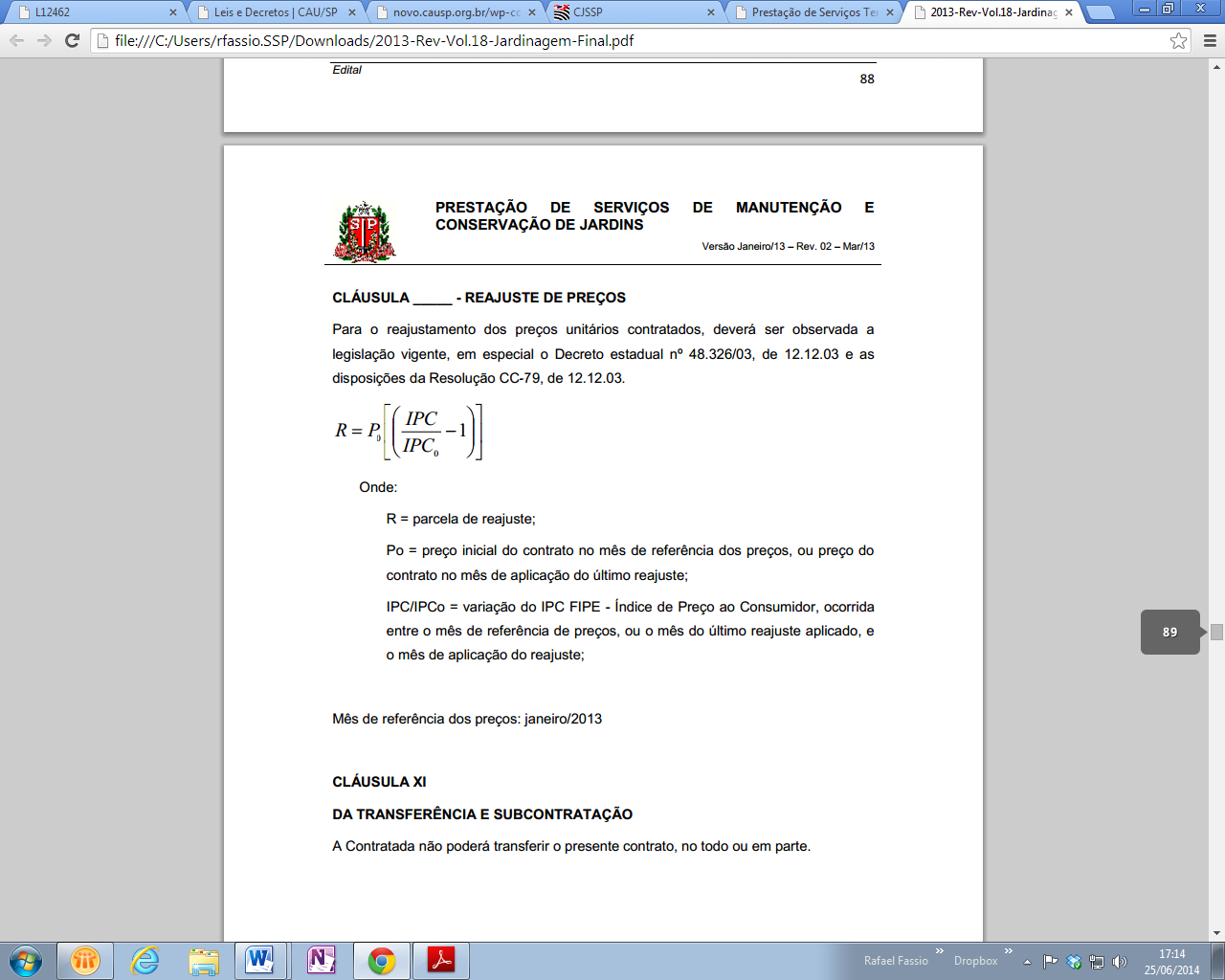 Onde:R = parcela de reajuste;P0 = preço inicial do contrato no mês de referência dos preços ou preço do contrato no mês de aplicação do último reajuste;IPC/IPC0 = variação do IPC FIPE - Índice de Preço ao Consumidor, ocorrida entre o mês de referência de preços, ou o mês do último reajuste aplicado, e o mês de aplicação do reajuste.PARÁGRAFO QUARTOA periodicidade anual de que trata o Parágrafo Terceiro será contada a partir de Maio/2016, que será considerada a data de referência de preços.CLAUSULA  OITAVA – DOS RECURSOS ORÇAMENTÁRIOSNo presente exercício as despesas decorrentes desta contratação irão onerar o crédito orçamentário ___________, de classificação funcional programática _________ e categoria econômica ___________.PARAGRÁFO ÚNICONo(s) exercício(s) seguinte(s), correrão à conta dos recursos próprios para atender às despesas da mesma natureza, cuja alocação será feita no início de cada exercício financeiro.CLÁUSULA NONA - DAS MEDIÇÕES DOS SERVIÇOS CONTRATADOSOs serviços executados serão objeto de medição mensal, de acordo com os seguintes procedimentos:PARÁGRAFO PRIMEIROApós o término de cada período mensal, a Contratada elaborará relatório contendo os quantitativos totais mensais dos serviços efetivamente realizados. As medições para efeito de pagamento serão realizadas de acordo com os seguintes procedimentos: 2.1. Até o 5º dia útil subsequente ao mês em que foram prestados os serviços, a Contratada entregará relatório contendo os quantitativos totais mensais dos serviços realizados e os respectivos valores apurados.2.2. O Contratante solicitará à Contratada, na hipótese de glosas e/ou incorreções de valores, a correspondente retificação objetivando a emissão da nota fiscal.2.3. Serão considerados somente os serviços efetivamente executados e apurados da seguinte forma:a) O valor dos pagamentos será obtido mediante a aplicação dos preços unitários mensais às correspondentes quantidades de unidade/mês contratadas, descontadas as importâncias relativas a serviços não executados por motivos imputáveis à Contratada.b) A realização dos descontos indicados na alínea (a) não prejudica a aplicação de sanções à Contratada, por conta da não execução dos serviços.2.4. Após a conferência dos quantitativos e valores apresentados, o Contratante atestará a medição mensal, comunicando à Contratada, no prazo de 03 (três) dias contados do recebimento do relatório, o valor aprovado e autorizando a emissão da correspondente fatura.2.5) As faturas deverão ser emitidas pela Contratada, contra o Contratante, e apresentadas na Divisão de Protocolo da Fundação Memorial da América Latina.
CLÁUSULA DÉCIMA – FATURAMENTO E PAGAMENTO1 - Os pagamentos serão efetuados mensalmente, mediante a apresentação dos originais da nota fiscal, bem como dos comprovantes de recolhimento do INSS e do FGTS, correspondentes ao período de execução dos serviços e à mão-de-obra alocada para esse fim.2 - Por ocasião da apresentação ao CONTRATANTE da nota fiscal, fatura, recibo ou documento de cobrança equivalente, a Contratada deverá fazer prova do recolhimento mensal do INSS e do FGTS.2.1 As comprovações relativas ao FGTS a serem apresentadas, que deverão corresponder ao período de execução e por tomador de serviço (Contratante), são:- Protocolo de Envio de Arquivos, emitido pela Conectividade Social;- Guia de Recolhimento do FGTS – GRF, gerada e impressa pelo SEFIP, com a autenticação mecânica ou acompanhada do comprovante de recolhimento bancário ou o comprovante emitido quando o recolhimento for efetuado pela Internet;- Relação dos Trabalhadores Constantes do Arquivo SEFIP – RE;- Relação de Tomadores / Obras – RET.3 - O Imposto sobre Serviços de Qualquer Natureza - ISSQN é devido no município em que a prestação do serviço for realizada, em consonância com as disposições contidas na Lei Complementar nº 116, de 31.07.03.3.1 Para os serviços prestados no Município de São Paulo, conforme Lei Municipal de São Paulo, de nº 13.701, de 24/12/2003, em especial no seu artigo 9º, parágrafo 2º, com as alterações introduzidas pelas Leis Municipais nºs 14.042, de 30.08.2005 e 14.865, de 29.12.2008, bem como dos Decretos Municipais de São Paulo, nº 53.151, de 17.05.12, Decretos Municipais nº 56.235, de 03.07.2015 e nº 55.554, de 01/10/2014, o Contratante, na qualidade de responsável tributária, deverá reter a quantia correspondente a 5% (cinco por cento) do valor da nota-fiscal, fatura, recibo ou documento de cobrança equivalente apresentada e recolher a respectiva importância em nome da Contratada, até o dia 10 (dez) do mês seguinte ao da prestação dos serviços.Obs.: O Contratante, órgão/ entidade da administração pública direta, autárquica ou fundacional, terá o prazo de recolhimento da importância retida até o dia 10 (dez) do mês seguinte ao do pagamento efetuado pelo serviço tomado.a) Quando da emissão da nota fiscal, fatura, recibo ou documento de cobrança equivalente a Contratada deverá destacar o valor da retenção, a título de “RETENÇÃO PARA O ISS”. 3.2 Se, por ocasião da apresentação da nota fiscal, não haja decorrido o prazo legal para recolhimento do FGTS, INSS e do ISSQN, quando for o caso, poderão ser apresentadas cópias das guias de recolhimento referentes ao mês imediatamente anterior, devendo a Contratada apresentar a documentação devida, quando do vencimento do prazo legal para o recolhimento.3.3 A não apresentação dessas comprovações assegura ao CONTRATANTE o direito de sustar o pagamento respectivo e/ou os pagamentos seguintes.4.-Os pagamentos serão realizados mediante depósito na conta corrente bancária em nome da Contratada no Banco do Brasil S/A, conta nº .......................... Agência nº ................... sendo que a data de exigibilidade do referido pagamento será estabelecida, observadas as seguintes condições:a) em 30 (trinta) dias, contados da respectiva medição, desde que a correspondente fatura, acompanhada dos documentos referidos no item 2 desta Cláusula, seja protocolada na Seção competente no prazo de até 03 (três) dias úteis contados do recebimento da comunicação de que trata o inciso 2.4 da cláusula anterior;b) a não observância do prazo previsto para apresentação das faturas ou a sua apresentação com incorreções ensejará a prorrogação do prazo de pagamento por igual número de dias a que corresponderem os atrasos e/ou as incorreções verificadas.5- Havendo atraso nos pagamentos, sobre o valor devido incidirá correção monetária nos termos do artigo 74 da Lei Estadual nº 6.544/89, bem como juros moratórios, a razão de 0,5% (meio por cento) ao mês, calculados pro rata tempore, em relação ao atraso verificado.5.1 - A discriminação dos valores dos serviços deverá ser reproduzida na nota fiscal/fatura apresentada para efeito de pagamento.PARÁGRAFO PRIMEIROConstitui condição para a realização dos pagamentos a inexistência de registros em nome da CONTRATADA no “Cadastro Informativo dos Créditos não Quitados de Órgãos e Entidades Estaduais – CADIN ESTADUAL”, o qual deverá ser consultado por ocasião da realização de cada pagamento. O cumprimento desta condição poderá se dar pela comprovação, pela CONTRATADA, de que os registros estão suspensos, nos termos do artigo 8º da Lei Estadual nº 12.799/2008.PARAGRAFO SEGUNDOA CONTRATANTE poderá, por ocasião do pagamento, efetuar a retenção de tributos determinada por lei, ainda que não haja indicação de retenção na nota fiscal apresentada ou que se refira a retenções não realizadas em meses anteriores.CLÁUSULA DÉCIMA PRIMEIRA – DA SUBCONTRATAÇÃO, CESSÃO OU TRANSFERÊNCIA DOS DIREITOS E OBRIGAÇÕES CONTRATUAIS.A Contratada não poderá transferir o presente Contrato, no todo ou em parte, nem poderá subcontratar os serviços ora contratados.CLÁUSULA DÉCIMA SEGUNDA – DA ALTERAÇÃO DA QUANTIDADE DO OBJETO CONTRATADOA CONTRATADA fica obrigada a aceitar, nas mesmas condições contratadas, os acréscimos ou supressões que se fizerem necessários no objeto, a critério exclusivo do CONTRATANTE, até o limite de 25% (vinte e cinco por cento) do valor inicial atualizado do contrato. PARÁGRAFO ÚNICOEventual alteração será obrigatoriamente formalizada pela celebração de prévio termo aditivo ao presente instrumento, respeitadas as disposições da Lei Federal nº 8.666/1993.CLÁUSULA DÉCIMA TERCEIRA – DA RESCISÃO O contrato poderá ser rescindido, na forma, com as consequências e pelos motivos previstos nos artigos 77 a 80 e 86 a 88, da Lei Federal nº 8.666/1993.PARÁGRAFO ÚNICOA CONTRATADA reconhece desde já os direitos do CONTRATANTE nos casos de rescisão administrativa, prevista no artigo 79 da Lei Federal nº 8.666/1993, bem como no artigo 1º, §2º, item 3, do Decreto Estadual nº 55.938/2010, com a redação que lhe foi dada pelo Decreto Estadual nº 57.159/2011, na hipótese da configuração de trabalho em caráter não eventual por pessoas físicas, com relação de subordinação ou dependência, quando a CONTRATADA for sociedade cooperativa.CLÁUSULA DÉCIMA QUARTA - DAS SANÇÕES PARA O CASO DE INADIMPLEMENTOA CONTRATADA ficará impedida de licitar e contratar com a Administração direta e indireta do Estado de São Paulo, pelo prazo de até 05 (cinco) anos, se vier a praticar quaisquer atos previstos no artigo 7º da Lei Federal nº 10.520, de 17 de julho de 2002, sem prejuízo da responsabilidade civil ou criminal, quando couber.PARÁGRAFO PRIMEIRO A sanção de que trata o caput desta Cláusula poderá ser aplicada juntamente com as multas abaixo, garantido o exercício de prévia e ampla defesa, e deverá ser registrada no CAUFESP, no “Sistema Eletrônico de Aplicação e Registro de Sanções Administrativas – e-Sanções”, no endereço www.esancoes.sp.gov.br, e também no “Cadastro Nacional de Empresas Inidôneas e Suspensas – CEIS”, no endereço http://www.portaltransparencia.gov.br/ceis.PARÁGRAFO SEGUNDO 14.1.	Ocorrendo atraso injustificado na execução do objeto contratual, sem prejuízo da utilização pela FUNDAÇÃO da faculdade prevista na Cláusula Décima Terceira deste Contrato e disposto no parágrafo 1º do artigo 86 da Lei nº 8.666/93 e suas alterações, a FUNDAÇÃO aplicará à CONTRATADA, após o exercício do contraditório e da ampla defesa, as penalidades previstas na legislação em vigor:14.1.1.	Advertência, sempre que constatadas irregularidades de pequena gravidade e para as quais tenha concorrido diretamente a CONTRATADA.14.1.2.	Multa de 1% (um por cento) sobre o valor da obrigação não cumprida, por dia de atraso, em até 30 (trinta) dias.14.1.3.	Multa de 2% (dois por cento) sobre o valor da obrigação não cumprida, por dia de atraso, acima de 30 (trinta) dias.14.1.4.	Multa de 5% (cinco por cento) sobre o valor mensal do contrato no caso de descumprimento de uma das obrigações constantes do Termo de Referência (Anexo I) ou deste Contrato.14.1.5.	Multa de 10% (dez por cento) sobre o valor mensal do contrato no caso de reincidência do descumprimento anterior ou de descumprimento de várias obrigações descritas no Memorial Descritivo (Anexo I) ou deste Contrato.14.1.6.	Multa de até 20% (vinte por cento) sobre o valor total do contrato, no caso do descumprimento total ou parcial do objeto do presente ajuste, sem prejuízo do disposto nos subitens anteriores.14.1.7. Suspensão para licitar e contratar com a administração pública por até 2 (dois) anos. 14.1.8.	Impedimento para licitar e contratar com a Administração Pública Estadual, segundo o disposto no Preâmbulo desta Cláusula.14.2.	Verificando-se que a obrigação foi cumprida com atraso injustificado ou caracterizada a inexecução parcial, a FUNDAÇÃO descontará preventivamente dos valores devidos à CONTRATADA o pagamento das multas previstas neste instrumento e, não sendo este suficiente, responderá a CONTRATADA pela diferença, sendo-lhe assegurado, em seguida, o direito à ampla defesa.14.2.1.	Após o exercício da ampla defesa, não sendo justificado o descumprimento contratual, caso o valor descontado preventivamente pela FUNDAÇÃO não seja suficiente, responderá a CONTRATADA pela diferença.14.2.2.	Após o exercício do direito de defesa e resultando este na revisão da aplicação da multa, o valor retido será devolvido à CONTRATADA devidamente corrigido pelo IPC-FIPE.14.3.	As multas previstas nesta cláusula serão atualizadas até seu efetivo pagamento. Elas são autônomas e a aplicação de uma não exclui a aplicação de outra, revestindo-se de caráter meramente moratório; consequentemente, o pagamento delas não exime a CONTRATADA de reparação de eventuais perdas e/ou danos que do seu ato venham acarretar.14.4.	As multas aplicadas não excluem as sanções que eventualmente venham a ser impostas pelas autoridades competentes.14.5 A FUNDAÇÃO reserva-se o direito de descontar das faturas os valores correspondentes às multas que eventualmente forem aplicadas por descumprimento de cláusulas contratuais, ou, quando for o caso, efetuará a cobrança judicialmente. PARÁGRAFO TERCEIROA prática de atos que atentem contra o patrimônio público nacional ou estrangeiro, contra princípios da administração pública, ou que de qualquer forma venham a constituir fraude ou corrupção, durante a licitação ou ao longo da execução do contrato, será objeto de instauração de processo administrativo de responsabilização nos termos da Lei Federal nº 12.846/ 2013 e do Decreto Estadual nº 60.106/2014, sem prejuízo da aplicação das sanções administrativas previstas nos artigos 87 e 88 da Lei Federal nº 8.666/1993, e no artigo 7º da Lei Federal nº 10.520/2002.CLÁUSULA DÉCIMA QUINTA - DA GARANTIA DE EXECUÇÃO CONTRATUALNão será exigida a prestação de garantia para a contratação que constitui objeto do presente instrumento.CLÁUSULA DÉCIMA SEXTA – DISPOSIÇÕES FINAIS Fica ajustado, ainda, que:I. Consideram-se partes integrantes do presente Termo de Contrato, como se nele estivessem transcritos:	a. o Edital mencionado no preâmbulo e seus anexos.	b. a proposta apresentada pela CONTRATADA;II. Aplicam-se às omissões deste contrato as disposições normativas indicadas no preâmbulo deste Termo de Contrato e demais disposições regulamentares pertinentes.III. Para dirimir quaisquer questões decorrentes deste Termo de Contrato, não resolvidas na esfera administrativa, será competente o foro da Comarca da Capital do Estado de São Paulo.E assim, por estarem as partes justas e contratadas, foi lavrado o presente instrumento em 04 (quatro) vias de igual teor e forma que, lido e achado conforme pela CONTRATADA e pela CONTRATANTE, vai por elas assinado para que produza todos os efeitos de Direito, na presença das testemunhas abaixo identificadas.São Paulo, ____ de __________ de 20XX.TESTEMUNHAS:ANEXO VMODELO DE AVALIAÇÃO DE EXECUÇÃO DE SERVIÇOS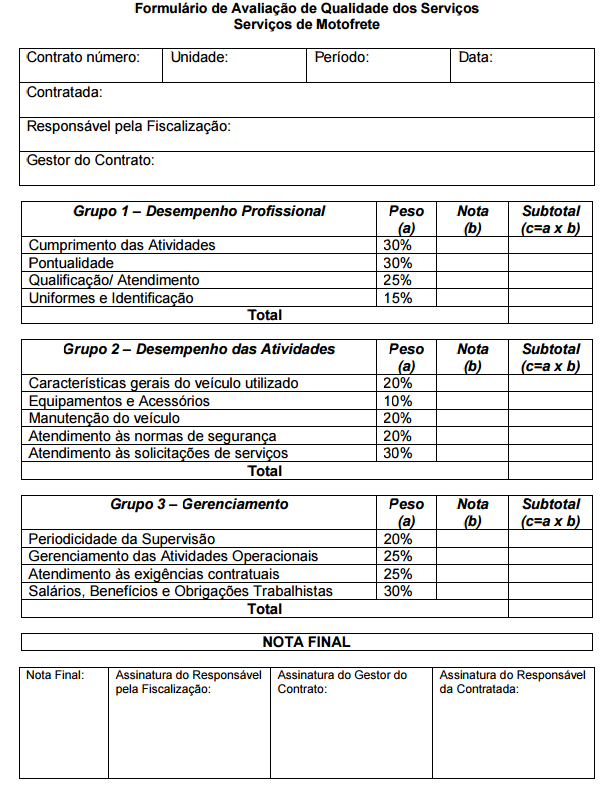 ADENDO AO ANEXO VAVALIAÇÃO DA QUALIDADE DOS SERVIÇOS DE MOTOFRETE
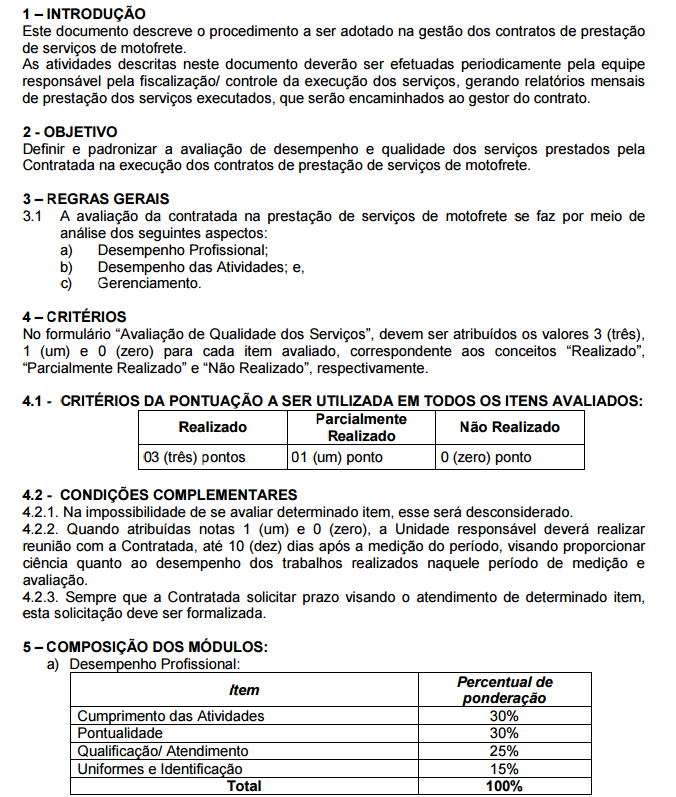 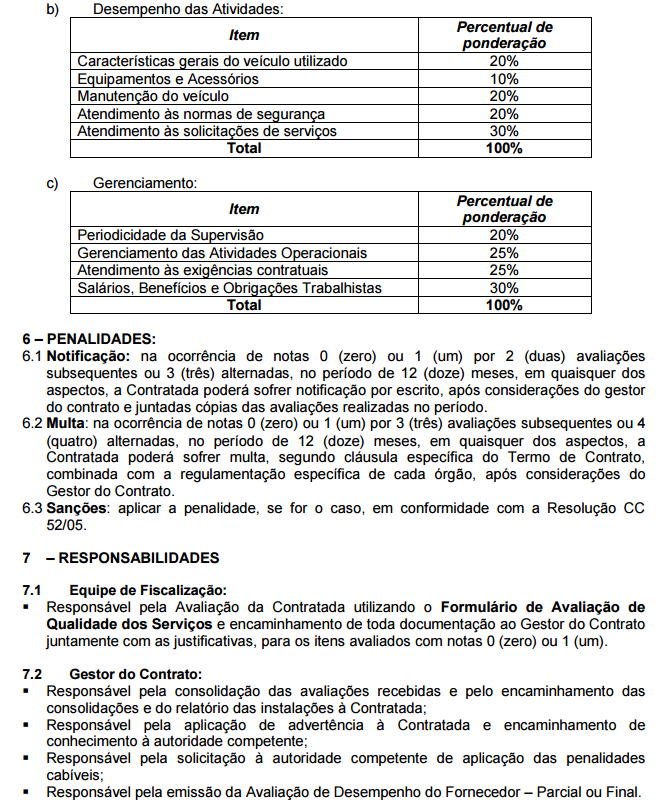 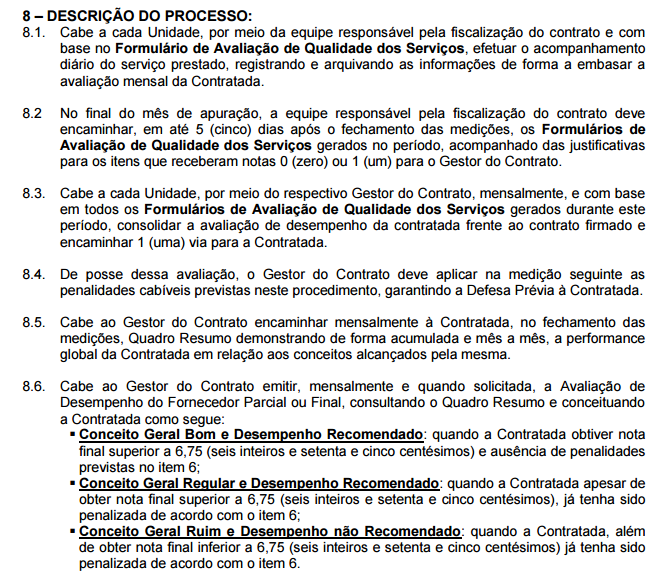 Quantidade de PVR(N)KM do PercursoValor proposto por PVR (R$)(V)TOTAL do Percurso R$T = (N) x (V)018,50R$ _________R$ __________0217,00R$ _________R$ __________0325,50R$ _________R$ __________NX múltiplos de 8,5 km)R$ _________R$ __________ItemQuantidade de PVR prevista mensal(N)KM do Percurso por PVRValor proposto por PVR (R$)(V)TOTAL Mensal Previsto R$T = (N) x (V)Serviços de Motofrete por PVR, nos termos do Anexo I do Edital, 150 PVR8,5 kmR$ _________R$ __________TOTAL DO CONTRATO PARA 12 MESES = (T) X 12TOTAL DO CONTRATO PARA 12 MESES = (T) X 12TOTAL DO CONTRATO PARA 12 MESES = (T) X 12TOTAL DO CONTRATO PARA 12 MESES = (T) X 12R$ ___________ATENÇÃO: ESTA DECLARAÇÃO DEVE SER APRESENTADA APENAS POR LICITANTES QUE SEJAM ME/EPP, NOS TERMOS DO ITEM 4.1.4.3. DO EDITAL.ATENÇÃO: ESTA DECLARAÇÃO DEVE SER APRESENTADA APENAS POR LICITANTES QUE SEJAM COOPERATIVAS, NOS TERMOS DO ITEM 4.1.4.4. DO EDITAL.ItemQuantidade de PVR prevista mensal(N)KM do Percurso por PVRValor proposto por PVR (R$)(V)TOTAL Mensal Previsto R$T = (N) x (V)Serviços de Motofrete por PVR, nos termos do Anexo I do Edital, 150 PVR8,5 kmR$ _________R$ __________TOTAL DO CONTRATO PARA 12 MESES = (T) X 12TOTAL DO CONTRATO PARA 12 MESES = (T) X 12TOTAL DO CONTRATO PARA 12 MESES = (T) X 12TOTAL DO CONTRATO PARA 12 MESES = (T) X 12R$ _____________________________________CONTRATANTE__________________________CONTRATADA__________________________(nome, RG e CPF)__________________________(nome, RG e CPF)